СВОДНЫЙ ГОДОВОЙ ДОКЛАДо ходе реализации и оценке эффективности реализациимуниципальных программ муниципального образования Усть-Лабинский районза 2023 годг. Усть-Лабинск2024 годСводный годовой доклад о ходе реализации и оценке эффективности муниципальных программ муниципального образования Усть-Лабинский район за 2023 год (далее – Сводный доклад) подготовлен в соответствии с постановлением администрации муниципального образования Усть-Лабинский район от 08.06.2015 года № 608  «Об утверждении Порядка принятия решения о разработке, формирования, реализации и оценки эффективности реализации муниципальных программ муниципального образования Усть-Лабинский район» (в редакции постановления № 616 от 20.07.2020)  на основе сведений, представленных в управление экономики администрации муниципального образования Усть-Лабинский район, координаторами муниципальных  программ муниципального образования Усть-Лабинский район.1. Общие сведения о муниципальных программах муниципального образования Усть-Лабинский районПостановлением администрации муниципального образования Усть-Лабинский район от 13 августа 2019 года  № 567 (в ред. от 11 августа 2022 года № 882) «Об утверждении перечня муниципальных программ муниципального образования Усть-Лабинский район» утвержден перечень муниципальных программ муниципального образования Усть-Лабинский район, включающий по состоянию на 1 января 2023 года 21 муниципальную программу.Общий объем финансирования муниципальных программ на 2023 год, согласно утвержденным паспортам, по состоянию на 31 декабря 2023 года был предусмотрен в сумме 3 296 826,8 тыс. рублей, в том числе за счет средств:- федерального бюджета – 159 822,1 тыс. рублей;- краевого бюджета – 1 987 897,1 тыс. рублей;- бюджета муниципального образования Усть-Лабинский район  –                   1 103 469,3 тыс. рублей;- городских и сельских поселений муниципального образования            Усть-Лабинский район – 41 314,6 тыс. рублей;- внебюджетных источников и средств от оказания платных услуг –            4 323,7 тыс. рублей.В соответствии с решением Совета муниципального образования Усть-Лабинский район от  8 декабря 2022 года №  1 протокол № 36 «О бюджете муниципального образования Усть-Лабинский район на 2023 год и на плановый период 2024 и 2025 годов» (в редакции от 25.12.2023 г. № 1 протокол № 60) (далее – решение о бюджете муниципального образования Усть-Лабинский район) с учетом уточненной бюджетной росписи объем финансирования  по всем 21 муниципальной программе по итогам 2023 года был предусмотрен в сумме 3 296 826 ,8 тыс. рублей, что на 21,3% выше уровня 2022 года.Структура средств, направленных на финансирование муниципальных программ в 2023 году по источникам финансирования представлена на рис.1.Рис. 1. Структура средств, направленных на финансирование муниципальных программ, тыс. рублейАнализ источников финансирования по сравнению с аналогичным периодом прошлого года показал дополнение в структуре источников финансирования муниципальных программ средствами федерального бюджета. Наибольший удельный вес – 93,8% финансирования составляют средства бюджета Краснодарского края и бюджета муниципального образования Усть-Лабинский район 60,3% и 33,5% соответственно.Исполнение за 2023 год составило 3 194 172,1 тыс. рублей или 96,9 % от предусмотренной уточненной бюджетной росписи, в том числе:- федерального бюджета – 159 810,7 тыс. рублей или 99,9 %;- средства из бюджета Краснодарского края – исполнение составило 1 927 544,8  тыс. рублей или 96,9 %;- средства бюджета МО Усть-Лабинский район – исполнение составило 1 062 735,2  тыс. рублей или 96,3 %;- средства бюджетов городских и сельских поселений МО Усть-Лабинский район - исполнение составило 40 770,7  тыс. рублей или 98,7 %;- внебюджетные источники и средства, поступившие от оказания платных услуг – исполнение составило 3 310,7 тыс. рублей или 76,6 %.Освоение финансовых средств в результате исполнения мероприятий, предусмотренных муниципальными программами, составляет 96,9%.2. Об оценке эффективности муниципальных программ муниципального образования Усть-Лабинский районОценка эффективности по каждой муниципальной программе муниципального образования Усть-Лабинский район проводится ежегодно ее координатором.В соответствии с утвержденными муниципальными программами муниципального образования, методика оценки эффективности реализации  муниципальных программ основывается на принципе сопоставления фактически достигнутых значений целевых показателей, мероприятий программы, уровня расходов с их плановыми значениями по результатам отчетного года.Показатель «Степень достижения плановых значений целевых показателей» рассчитан как отношение количества показателей, выполненных в полном объеме, к общему количеству показателей запланированных к реализации в отчетном году.Показатель «Степень достижения выполнения мероприятий программы» рассчитан как отношение количества мероприятий, выполненных в полном объеме к общему количеству мероприятий, запланированных к реализации в отчетном году.Показатель «Степень соответствия запланированному уровню расходов» рассчитан как отношение фактически произведенных кассовых расходов к расходам, предусмотренным муниципальной программой в редакции, действующей по состоянию на 31 декабря отчетного года.Показатель «Оценка эффективности использования финансовых средств» рассчитан как отношение степени реализации мероприятий к степени соответствия  запланированному уровню расходов.Эффективность реализациимуниципальных программ муниципального образованияУсть-Лабинский район за 2023 годПо 19 муниципальным программам плановые значения целевых показателей выполнены в полном объеме: «Развитие образования в Усть-Лабинском районе», «Семейная политика», «Развитие культуры Усть-Лабинского района», «Развитие физической культуры и спорта в муниципальном образовании Усть-Лабинский район», «Молодежь муниципального образования Усть-Лабинский район», «Развитие сельского хозяйства в Усть-Лабинском районе», «Обеспечение безопасности населения  в Усть-Лабинском  районе»,  «Обеспечение реализации функций органов местного самоуправления»,  «Обеспечение автотранспортных услуг для нужд муниципального образования Усть-Лабинский район», «Развитие информационного общества», «Формирование условий для духовно-нравственного развития граждан», «Управление муниципальными финансами муниципального образования Усть-Лабинский район», «Оказание мер социальной поддержки на приобретение (строительство) жилья», «Социальная поддержка граждан», «Развитие малого и среднего предпринимательства на территории муниципального образования Усть-Лабинский район», «Бережливый Усть-Лабинский район», «Создание условий для инвестиционной привлекательности в муниципальном образовании Усть-Лабинский район», «Развитие топливно-энергетического комплекса  и жилищно-коммунального хозяйства муниципального образования Усть-Лабинский район».Данный показатель превысил уровень прошлого года в 1,2 раза.3. Характеристика итогов реализации муниципальных программ муниципального образования Усть-Лабинский район в 2023 году3.1. О ходе реализации муниципальной программы «Развитие образования в Усть-Лабинском районе»	Муниципальная программа утверждена постановлением администрации муниципального образования Усть-Лабинский район от 30 октября 2019 года № 847 «Об утверждении муниципальной программы «Развитие образования в Усть-Лабинском районе» (в редакции постановления администрации муниципального образования Усть-Лабинский район от 26 декабря 2023 года № 1585). Подпрограммы муниципальной программой не предусмотрены.Координатор муниципальной программы – управление образованием администрации муниципального образования Усть-Лабинский район.Муниципальная программа определяет цели, задачи и направления развития системы образования, финансовое обеспечение и механизмы реализации предусмотренных мероприятий, показатели их результативности. Основной целью реализации муниципальной программы является обеспечение высокого качества образования в соответствии с меняющимися запросами населения муниципального образования Усть-Лабинский район и перспективными задачами развития общества и экономики. 	На реализацию мероприятий муниципальной программы из федерального, краевого, муниципального бюджетов, средств внебюджетных источников в 2023 году запланировано 1 996 152,8 тысяч рублей, в том числе за счет средств:- федерального бюджета – 100 645,1 тысяч рублей (5,04%);- средств бюджета Краснодарского края - 1 304 290,2 тысяч рублей (65,34%);- средств муниципального бюджета – 591 026,6 тысяч рублей (29,61%);- внебюджетных источников и средств, поступивших от оказания платных услуг – 190,9 тысяч рублей (0,01%).	Профинансировано (кассовый расход казенных учреждений) в 2023 году на сумму 1 995 264,2  тысяч рублей (99,9% от предусмотренного объема финансирования), в том числе за счет средств:- федерального бюджета - 1 00 644,9  тысяч рублей (5,0%); - бюджета Краснодарского края – 1 304 232,5 тысяч рублей (65,40%);- муниципального бюджета - 590 196,6 тысяч рублей (29,59%);- внебюджетных источников – 190,2 тысяч рублей (0,01%);.В отчетном периоде из 62 мероприятий, запланированных к реализации программой, показатели их непосредственных результатов в полном объеме достигнуты по 59 мероприятиям. Степень достижения выполнения мероприятий программы – 0,92.1. В сфере развития дошкольного образования детей. На осуществление государственных полномочий в области образования по финансовому обеспечению государственных гарантий реализации прав на получение общедоступного и бесплатного образования в муниципальных дошкольных и общеобразовательных организациях в 2023 году из бюджета Краснодарского края выделено 473 963,9 тысяч рублей, из муниципального  бюджета – 181 999,0 тысяч рублей, за счет средств субвенции финансируется 29 муниципальных детских садов. Осуществляется оплата труда работников учреждений, выплаты социальных надбавок педагогическим  работникам –  молодым специалистам образовательных учреждений Усть-Лабинского района (в 2023 году выплату получили 17 молодых специалистов). В целях материальной поддержки воспитания и обучения детей, осуществлена выплата компенсации части родительской платы за присмотр и уход за детьми, посещающими образовательные организации, реализующие образовательную программу дошкольного образования, 3191 родителя (законных представителя) получили компенсацию части родительской платы за содержание ребенка в детском саду. Объем средств бюджета Краснодарского края, направленного на эти выплаты составил 7 930,7 тысяч рублей. Выплата компенсации   получателям  произведена  по  фактически  представленным родителями документам с учетом фактического пребывания детей в дошкольной организации.Осуществляются государственные полномочия по предоставлению мер социальной поддержки в виде компенсации расходов на оплату жилых помещений, отопления и освещения педагогическим работникам муниципальных образовательных организаций, проживающим и работающим в сельских населенных пунктах, рабочих поселках (поселках городского типа) на территории Краснодарского края в сумме 3 669,0 тысяч рублей. Воспользовались данной мерой социальной поддержки 292 получателя.В целях укрепления материально-технической базы учреждений:- на изготовление проектно-сметной документации, экспертизу, согласование, проверку сметной стоимости в целях проведения капитального ремонта  дошкольных  учреждений  профинансировано  350,0  тысяч  рублей. Проектно-сметная документация подготовлена на замену электрической проводки МБДОУ N 28.В рамках выполнения мероприятия «Работы, услуги по содержанию имущества; прочие работы, услуги; приобретение оконных и дверных блоков, приобретение  материалов  для  ремонта;  осуществление  технического  надзора, строительного контроля»  выполнены  ремонтные  работы  в  следующих учреждениях на общую сумму 24 274,0 тысяч рублей:- МБДОУ № 50 - капитальный ремонт, капитальный ремонт кровли, ремонт в группах, ремонт спортивного зала на 1 этаже;- МБДОУ № 6 - ремонт системы отопление;- МБДОУ  №  35 -  капитальный  ремонт  помещений  и  инженерных сетей здания;- МБДОУ  №  35  - изготовление ПСД на монтаж AПC, монтаж AПC;- МБДОУ № 20 - монтаж наружного освещения территории;- МБДОУ № 27 - ремонт кровли, желобов и водосточной системы;- МБДОУ № HOШ «Детство без границ» — установка узла учета теплоэнергии, создание технической возможности присоединения объекта, изготовление ПСД, капитальный ремонт тепловых сетей;За счет средств иных межбюджетных трансфертов из бюджета Краснодарского края местным бюджетам на дополнительную помощь местным бюджетам для решения социально значимых вопросов местного значения: капитальный и текущий ремонт, благоустройство территории, материально - техническое обеспечение (средства 3CK) выполнен ремонт входа в группу раннего возраста МБДОУ ЦРР № 5 на сумму 500,0 тысяч рублей. Приобретены теневой навес в МБДОУ № 26, камеры видеонаблюдения в МБДОУ № 50 на сумму 420,0 тысяч рублей.Средства 3CK в сумме 920,0 тысяч рублей освоены в полном объеме.В рамках участия на условиях софинансирования в государственной программе Краснодарского края «Развитие образования» в части реализации мероприятия «Организация предоставления общедоступного и бесплатного дошкольного, начального общего, основного общего, среднего общего образования по основным общеобразовательным программам в муниципальных образовательных организациях (капитальный ремонт зданий и сооружений, благоустройство территорий, прилегающих к зданиям и сооружениям муниципальных образовательных организаций)» выполнен капитальный ремонт помещений и инженерных сетей здания МБДОУ № 35. На эти цели в 2023 году было предусмотрено 12 500,0 тысяч рублей.Проведенные мероприятия позволили улучшить вид и эксплуатационные свойства зданий учреждений, обеспечить развитие сети и инфраструктуры  образовательных  организаций,  обеспечивающих  доступ населения Усть-Лабинского района к качественным услугам образования.Средства, выделенные на реализацию мероприятий муниципальной программы, не освоены в полном объеме по следующим причинам:- заявительный характер предоставления мер социальной поддержки;- фактическое выполнение отдельных мероприятий;2. В сфере начального общего, основного общего, среднего (полного) общего образования по основным общеобразовательным программам.Обеспечено осуществление государственных полномочий по обеспечению государственных гарантий реализации прав на получение общедоступного и бесплатного образования в муниципальных дошкольных и общеобразовательных организациях. Средства направлялись для финансирования 31 муниципальных общеобразовательных организаций в объеме 667 428,8 тысяч рублей из бюджета Краснодарского края и 122 218,5 тысяч рублей из муниципального бюджета.	В рамках муниципальной программы:- произведена оплата труда в установленные сроки;- обеспечено проведение государственной итоговой аттестации по образовательным программам основного общего и среднего общего образования (ГИА) на территории муниципального образования Усть-Лабинский район. В мае - июне 2023 года прошел основной период государственной итоговой аттестации по образовательным программам основного  общего  (ОГЭ)  и среднего  общего  (ЕГЭ)  образования,  в котором приняли участие около 1 609 обучающихся.Численность педагогических работников, участвующих в государственной итоговой аттестации по образовательным программам основного общего и среднего общего образования, получающих компенсацию за работу по подготовке и проведению государственной итоговой аттестации по образовательным программам основного общего и среднего общего образования в 2023 году составила 517 человек (выплата компенсации осуществлена педагогическим работникам по факту их участия в государственной итоговой аттестации).- в целях материальной поддержки реализованы меры социальной поддержки отдельных категорий обучающихся. В рамках государственной поддержки малообеспеченных и незащищенных слоев населения предоставляются различные льготы, выраженные в получении дополнительного обеспечения, а также предоставления услуг социального характера в натуральном выражении. - осуществлено обеспечение льготным питанием 570 учащихся из многодетных семей в муниципальных общеобразовательных организациях на сумму 1 410,2 тысяч рублей;- обеспечены бесплатным горячим питанием обучающиеся 1-4 классов по образовательным программам начального общего образования. Доля обучающихся, получающих начальное общее образование в муниципальных образовательных организациях, получающих в 2023 году бесплатное горячее питание, к общему количеству обучающихся, получающих начальное общее образование в муниципальных образовательных организациях,- 100%.- осуществлены государственные полномочия по предоставлению мер социальной поддержки в виде компенсации расходов на оплату жилых помещений, отопления и освещения педагогическим работникам муниципальных образовательных организаций, проживающим и работающим в сельских населенных пунктах, рабочих поселках (поселках городского типа) на территории Краснодарского края. Воспользовались данной мерой социальной поддержки 410 получателей на сумму 5 159,3 тысяч  рублей.- обеспечены выплаты ежемесячного денежного вознаграждения за классное руководство педагогическим работникам муниципальных образовательных организаций, реализующих образовательные программы начального общего, основного общего и среднего общего образования, в том числе адаптированные основные общеобразовательные программы на 2023 год. На реализацию данного мероприятия из средств федерального бюджета выделено 44 320,1 тысяч рублей, выплату получили 543 педагогических работников.В целях стимулирования отдельных категорий работников образовательных организаций произведены: выплата социальной надбавки 99 человекам, выплата 26 молодым  специалистам  образовательных учреждений Усть-Лабинского района.Обеспечены бесплатным горячим питанием обучающихся с ограниченными возможностями здоровья в муниципальных общеобразовательных организациях. На эти цели направлено 10 912,7 тысяч рублей, в том числе средства бюджета Краснодарского края - 5 205,0 тысяч рублей, средства муниципального бюджета — 5 707,7 тысяч рублей. На осуществление отдельных государственных полномочий по обеспечению бесплатных двухразовым питанием 102 чел. детей-инвалидов (инвалидов), не являющихся обучающимися с ограниченными возможностями здоровья, получающих начальное общее, основное общее и среднее общее образование в муниципальных общеобразовательных организациях в 2023 году выделено            3 281,3 тысяч рублей, в том числе средства бюджета Краснодарского края -          2 516,8 тысяч рублей, средства муниципального бюджета - 764,5 тысяч рублей).Обеспечены выплаты ежемесячного денежного вознаграждения за классное руководство педагогическим работникам муниципальных образовательных организаций, реализующих образовательные программы начального общего, основного общего и среднего общего образования на 2023 год. На реализацию данного мероприятия из средств федерального бюджета выделено 44 320,1 тысяч рублей, выплату получили 543 педагогических работников.За  счет  средств  иных  межбюджетных трансфертов  из  бюджета Краснодарского края местным бюджетам на дополнительную помощь местным бюджетам для решения социально - значимых вопросов местного значения выполнены следующие виды работ:- МБОУ СОШ № 5 - ремонт учебных кабинетов, капитальный ремонт кровли, капитальный ремонт сетей электроснабжения, капитальный ремонт входной группы и благоустройство прилегающей территории;- МБОУ СОШ № 6 - приобретение оборудования для пищеблока;- МБОУ СОШ № 9 - приобретение  формы  для  школьного  движения «Юнармия»;- МБОУ СОШ № 19 -ремонт уличного туалета;- МБОУ СОШ № 23 - ремонт ограждения здания начальной школы;- МБОУ НОШ «Детство без границ» - ремонт асфальтового покрытия;- МБОУ СОШ № 36 – капитальный ремонт спортивной площадки;- МКОУ СОШ № 4 - приобретение металлопластиковых дверей;- МКОУ СОШ № 18 – приобретение оборудования для пищеблока, мебели.На эти цели из бюджета Краснодарского края выделено 52 568,7 тысяч рублей. Средства освоены в полном объеме.Из средств муниципального бюджета на стимулирование отдельных категорий работников образовательных организаций выделено 3 740,1 тысяч рублей. Выплату получили 80 человек. На выплату социальной надбавки педагогическим работникам – молодым специалистам образовательных учреждений Усть-Лабинского района из муниципального бюджета выделено 73,4 тысяч рублей. Выплату получили 16 молодых специалистов.На питание школьников и услуги по приготовлению из муниципального бюджета выделено 22 599,0  тысяч рублей. Стоимость одного дня за счет средств бюджета МО Усть-Лабинский район составила 5 руб. 50 коп. на одного учащегося 5-11 классов. На обеспечение бесплатным одноразовым горячим питанием обучающихся, осваивающих образовательные программы основного общего и среднего общего образования в муниципальных общеобразовательных организациях муниципального образования Усть-Лабинский район, - детей граждан, призванных на военную службу по мобилизации в Вооруженные силы Российской Федерации, добровольцев, принимающих участие в специальной военной операции предусмотрено 1 368,1 тысяч рублей.На изготовление проектно-сметной документации в 2023 году выделено 2 787,0 тысяч рублей. За счет этих средств подготовлена проектно-сметная документация на капитальный ремонт СОШ № 6, 36, 3, 8, 10.В МБОУ СОШ № 4,15,14 проведен ремонт и обеспечено материально-техническое обеспечение помещений с целью приведения в соответствие с фирменным стилем Центров «Точка роста» на 9 272,2 тысяч рублей. На финансирование мероприятия муниципальной программы «Работы, услуги по содержанию имущества; прочие работы, услуги; приобретение оконных и дверных блоков, приобретение материалов для ремонта; осуществление технического надзора, строительного контроля» из муниципального бюджета в 2023 году было предусмотрено 13 167,5 тысяч рублей, которые направлены на:- МКОУ СОШ № 4 – ремонт канализационной системы в туалете;- МБОУ СОШ № 5 – ремонт помещений, осуществление строительного контроля;- МБОУ СОШ № 6 – услуги по государственной экспертизе;- МБОУ СОШ № 7 – ремонт отопления;- МБОУ СОШ № 8 – капитальный ремонт кровли, ремонт потолков, монтаж подвесного потолка;- МБОУ СОШ № 10 – корректировка сметной документации;- МБОУ СОШ № 11 – ремонт наружных сетей водоснабжения и водоотведения;- МБОУ СОШ № 18 – ремонт входной группы;- МБОУ СОШ № 23 – корректировка сметной документации;- МБОУ СОШ № 36 – осуществление технического надзора, прокладка теплотрассы отопления, услуги по государственной экспертизе, корректировка сметной документации.Проведенные мероприятия муниципальной программы позволили улучшить вид и эксплуатационные свойства зданий учреждений, обеспечить развитие сети и инфраструктуры образовательных организаций, обеспечивающих доступ населения Усть-Лабинского района к качественным услугам образования. Средства, выделенные на реализацию мероприятий муниципальной программы, не освоены в полном объеме по следующим причинам:- заявительный характер предоставления мер социальной поддержки; - фактическое выполнение отдельных мероприятий;3. Развитие дополнительного образования детейВ рамках реализации программных мероприятий осуществлены  государственные полномочия по предоставлению мер социальной поддержки в виде компенсации расходов на оплату жилых помещений, отопления и освещения педагогическим работникам муниципальных образовательных организаций, проживающим и работающим в сельских населенных пунктах, рабочих поселках (поселках городского типа) на территории Краснодарского края. Воспользовались данной мерой социальной поддержки 25 получателей.96 человек получили выплату в качестве стимулирования отдельных категорий работников образовательных организаций и стимулирование отдельных категорий работников образовательных учреждений дополнительного образования. Также осуществлена выплата социальной надбавки педагогическим работникам молодым специалистам образовательных учреждений Усть-Лабинского района. Выплату получили 4 человека.Выделенные в рамках муниципальной программы финансовые средства также были направлены:- на выплату заработной платы;- на оплату коммунальных услуг, работ (услуг) по содержанию имущества;- уплату  налогов;- на обеспечение  модели персонифицированного финансирования дополнительного образования детей;- организован подвоз детей к местам учебы и обратно.Средства, выделенные на реализацию мероприятий муниципальной программы, не освоены в полном объеме по следующим причинам:- заявительный характер предоставления мер социальной поддержки;- фактическое выполнение отдельных мероприятий.4. Проведение оздоровительной кампании детей.В 2023 году в рамках муниципальной программы:-  обеспечена деятельность (оказание услуг) МБУ ЦДО «Тополек». По итогам 2023 года были оздоровлены 360 детей;- организован отдых детей в профильных лагерях, организованных муниципальными  образовательными  организациями,  осуществляющими организацию отдыха и оздоровления обучающихся в каникулярное время. Оздоровлены 1123 ребенка.Организация занятости детей в период каникул является одним из важных вопросов в воспитании. Реализация мероприятий по проведению оздоровительной кампании детей позволяет увеличить процент охвата школьников отдыхом и оздоровлением в лагерях с дневным пребыванием, организовать занятость детей и подростков в каникулярное время, временное трудоустройство несовершеннолетних с целью предотвращения правонарушений и преступлений среди школьников.Средства, выделенные на реализацию мероприятий муниципальной программы, не освоены в полном объеме по причине экономии, сложившейся в результате фактического выполнения отдельных мероприятий.5. Обеспечение выполнение функций в области образованияВ 2023 году в рамках реализации программных мероприятий осуществлялось финансирование с целью обеспечения функций органов местного самоуправления, обеспечения деятельности (оказание услуг) муниципальных учреждений. Осуществляются расходы по стимулированию отдельных категорий работников образовательных организаций. Выплату получили 6 человек.Средства, выделенные на реализацию мероприятий муниципальной программы, не освоены в полном объеме по следующим причинам:- экономия, сложившаяся в результате фактического выполнения отдельных мероприятий.6. Профилактика терроризма и экстремизма в муниципальных образовательных учреждениях муниципального образования Усть-Лабинский район; предупреждение детского дорожно-транспортного травматизма.	В рамках реализации мероприятия государственной программы Краснодарского края «Обеспечение безопасности населения» из средств бюджета Краснодарского края и софинансирования муниципального бюджета на участие в профилактике терроризма в части обеспечения инженерно-технической защищенности муниципальных образовательных организаций выделено 3 134,9 тысяч рублей. Средства направлены на устройство и ремонт ограждений МБОУ СОШ № 9, МБДОУ № 7, 8, 24.7. Реализация федеральных проектов.- в рамках реализации регионального проекта "Патриотическое воспитание граждан Российской Федерации" в 2023 году произведена выплата  по обеспечению деятельности советников директора по воспитанию и взаимодействию с детскими общественными объединениями в общеобразовательных организациях, выплату получили 31 человек.Оценка эффективности реализации муниципальной программыЭффективность реализации муниципальной программы оценивается в соответствии с типовой методикой оценки эффективности реализации муниципальной программы, утвержденной постановлением администрации муниципального образования Усть-Лабинский район от 8 июня 2015 года № 608 «Об утверждении Порядка принятия решения о разработке, формирования, реализации и оценки эффективности реализации муниципальных программ муниципального образования Усть-Лабинский район»:Не достигнута степень достижения следующих мероприятий программы:- предоставления мер социальной поддержки в виде компенсации расходов на оплату жилых помещений, отопления и освещения педагогическим работникам муниципальных образовательных организаций, проживающим и работающим в сельских населенных пунктах, рабочих поселках (поселках городского типа) на территории Краснодарского края (заявительный характер);- оплата штрафов, пеней, недоимки.Вывод: эффективность реализации муниципальной программы «Развитие образования в Усть-Лабинском районе» в 2023 году, составила 1,0 и признается высокой.3.2. О ходе реализации муниципальной программы «Семейная политика»Муниципальная программа «Семейная политика» утверждена постановлением администрации муниципального образования Усть-Лабинский район от 30 октября  2019 года № 850 (в редакции постановления администрации муниципального образования Усть-Лабинский район № 1528 от 21.12.2023 г.). Координатором программы является отдел по вопросам семьи и детства администрации муниципального образования Усть-Лабинский район, подпрограмм не предусмотрено.	На реализацию мероприятий муниципальной программы из краевого, муниципального бюджетов, средств внебюджетных источников в 2023 году запланировано 110 727,7  тысяч рублей, в том числе за счет средств:- краевого бюджета – 110 686,0  тысяч рублей (99,96%);- бюджета МО Усть-Лабинский район – 41,7 тысяч рублей (0,04%).	Профинансирована реализация программных мероприятий в 2023 году на сумму 107 505,4 тысяч рублей (97% от предусмотренного объема финансирования), в том числе за счет средств:- краевого бюджета – 107 463,7 тысяч рублей (99,9%); - бюджета МО Усть-Лабинский район – 41,7 тысяч рублей (0,04%).В отчетном периоде из 8 мероприятий, запланированных к реализации программой, показатели их непосредственных результатов в полном объеме достигнуты по 8 мероприятиям. Степень достижения выполнения мероприятий программы – 1.В целях реализации муниципальной программы осуществлялось исполнение следующих мероприятия.осуществление  отдельных государственных полномочий по организации оздоровления и отдыха детей;осуществление отдельных государственных полномочий по организации и осуществлению деятельности по опеке и попечительству в отношении несовершеннолетних;осуществление государственных полномочий по выявлению обстоятельств, свидетельствующих о необходимости оказания детям-сиротам и детям, оставшимся без попечения родителей, лицам из числа детей-сирот и детей, оставшихся без попечения родителей, содействия в преодолении трудной жизненной ситуации и осуществления контроля за использованием детьми-сиротами и детьми, оставшимися без попечения родителей, лицами из числа детей-сирот и детей, оставшихся без попечения родителей, предоставленных им жилых помещений специализированного жилищного фонда;осуществление отдельных  государственных полномочий по оплате проезда детей-сирот и детей, оставшихся без попечения родителей, находящихся под опекой (попечительством), включая предварительную опеку (попечительство), переданных на воспитание  в приемную семью или на патронатное воспитание, к месту лечения и обратно. В 2023 году денежные средства не закладывались по причине отсутствия потребности;осуществление отдельных государственных полномочий по выплате ежемесячных денежных средств на содержание детей-сирот и детей, оставшихся без попечения родителей, находящихся под опекой (попечительством), включая предварительную опеку (попечительство), переданных на воспитание в приемную семью;осуществление отдельных государственных полномочий по выплате ежемесячного вознаграждения, причитающегося приемным родителям за оказание услуг по воспитанию приемных детей;осуществление отдельных государственных полномочий по выплате единовременного пособия на ремонт жилых помещений, принадлежащих детям-сиротам и детям, оставшимся без попечения родителей, и лицам из их числа на праве собственности, по окончании пребывания в образовательных и иных организациях, в том числе в учреждениях социального обслуживания населения, приемных семьях, семьях опекунов (попечителей), а также по окончании службы в вооруженных силах Российской Федерации или по возвращении из учреждений, исполняющих наказание в виде лишения свободы, при их возвращении в указанные жилые помещения. В рамках программы в 2023 году денежные средства не закладывались по причине отсутствия потребности;осуществление отдельных государственных полномочий по выплате ежемесячных денежных средств на содержание детей, нуждающихся в особой заботе государства, переданных на патронатное воспитание. В 2023 году денежные средства программой не предусматривались;осуществление отдельных государственных полномочий по обеспечению выплаты ежемесячного вознаграждения патронатным воспитателям за оказание услуг по осуществлению патронатного воспитания и постинтернатного сопровождения;осуществление отдельных государственных полномочий по выплате единовременного пособия детям-сиротам и детям, оставшимся без попечения родителей, и лицам из их числа на государственную регистрацию права собственности (права пожизненного наследуемого владения), в том числе на оплату услуг, необходимых для ее осуществления, за исключением жилых помещений, приобретенных за счет средств краевого бюджета.	Из средств муниципального бюджета в 2023 году Отделу предусмотрена сумма 41,7 тыс. рублей на проведение диспансеризации сотрудников. Средства израсходованы в полном объёме. В результате реализации мероприятий программы все целевые показатели исполнены:Численность специалистов Отдела, осуществляющих отдельные переданные государственные полномочия по организации оздоровления и отдыха детей составила 1 человек (100%).Доля детей, получивших меры государственной поддержки в сфере организации оздоровления и отдыха детей от общего числа детей, проживающих в муниципальном образовании и внесенных в автоматизированную систему «Учет реализации прав детей на отдых и оздоровление в Краснодарском крае» - 145 человек (102%). Желаемой тенденцией развития по данному показателю является увеличение значения, что и было исполнено в отчетном году.3.  Ежегодно в муниципальном образовании первично выявляется около 40 детей-сирот и детей, оставшихся без попечения родителей. В 2023 году было выявлено 37 детей, оставшихся без попечения родителей. Вместе с тем, желаемой тенденцией развития по данному показателю является уменьшение значения.4. Доля детей-сирот и детей, оставшихся без попечения родителей, из вновь выявленных, устроенных на воспитание в замещающие семьи, составила 100%. 5. В отчетном году возвратов детей из замещающих семей в организации для детей-сирот и детей, оставшихся без попечения родителей, не было. Предусмотренное программой значение данного показателя - 0, фактическое значение - 0. Ввиду чего исполнение по данному показателю 100%. 6. Численность лиц из числа сирот и оставшихся без попечения родителей, которым оказывается содействие в преодолении трудной жизненной ситуации, составляет 229 человек (100%), что в значительной мере превышает значение показателя.  Желаемой тенденцией развития по данному показателю является уменьшение значения.7. Численность детей-сирот и детей, оставшихся без попечения родителей, а также лиц из их числа, обеспеченных жилыми помещениями, составила 30 человек (100%). Желаемой тенденцией развития по данному показателю является увеличение значения.8. Численность специалистов отдела по вопросам семьи и детства, осуществляющих отдельные переданные государственные полномочия составила 13 человек (100%).9. Численность специалистов Отдела, осуществляющих отдельные государственные полномочия по организации и осуществлению деятельности по опеке и попечительству в отношении несовершеннолетних, составила 9 человек (100%).10. Численность специалистов Отдела, осуществляющих отдельные государственные полномочия по выявлению обстоятельств, свидетельствующих о необходимости оказания детям-сиротам и детям, оставшимся без попечения родителей, лицам из числа детей-сирот и детей, оставшихся без попечения родителей, содействия в преодолении трудной жизненной ситуации, и осуществлению контроля за использованием детьми-сиротами и детьми, оставшимися без попечения родителей, лицами из числа детей-сирот и детей, оставшихся без попечения родителей, предоставленных им жилых помещений специализированного жилищного фонда, составила 3 человека (100%).11. Численность детей-сирот и детей, оставшихся без попечения родителей, находящихся под опекой (попечительством), в приемных или патронатных семьях, доставленных к месту лечения и обратно – ввиду отсутствия потребности в истекшем году денежные средства на данные нужды не предусматривались.12. Численность детей-сирот и детей, оставшихся без попечения родителей, находящихся под опекой (попечительством) или переданных на воспитание в приемные семьи, на которых осуществляются ежемесячные денежные выплаты на содержание, составила  299 человек.  (100%). 13. Численность приемных родителей, которым выплачивается  ежемесячное вознаграждение за оказание услуг по воспитанию приемных детей, составила 78 человек. (100%). 14. По показателю «Численность патронатных воспитателей, которым выплачивается ежемесячное вознаграждение за оказание услуг по осуществлению патронатного воспитания, социального патроната и  постинтернатного сопровождения» желаемой тенденцией развития является уменьшение значения, ввиду чего  степень достижения планового значения по данному показателю (100%).15. По показателю «Численность детей-сирот и детей, оставшихся без попечения родителей, переданных на патронатное воспитание, на содержание которых осуществляются ежемесячные денежные выплаты» желаемой тенденцией развития является уменьшение значения, ввиду чего  степень достижения планового значения по данному показателю (100%).16. Численность детей-сирот и детей, оставшихся без попечения родителей, лиц из числа детей-сирот и детей, оставшихся без попечения родителей, которым предоставлена выплата единовременного пособия на государственную регистрацию права собственности (права пожизненного наследуемого владения), в том числе на оплату услуг, необходимых для ее осуществления, за исключением жилых помещений, приобретенных за счет средств краевого бюджета, составила 2 человека (100 %). Эффективность реализации муниципальной программы «Семейная политика» в 2023 году признается высокой.3.3. О ходе реализации муниципальной программы «Развитие культуры Усть-Лабинского района»Муниципальная программа муниципального образования Усть-Лабинский район «Развитие культуры Усть-Лабинского района» утверждена Постановлением главы администрации муниципального образования Усть-Лабинский район от 8 ноября 2019 года № 864 (в редакции постановления администрации муниципального образования Усть-Лабинский район от 19.12.2023 № 1519). Координатор муниципальной программы - отдел культуры администрации муниципального образования Усть-Лабинский район.	На реализацию мероприятий муниципальной программы из краевого, муниципального бюджетов, бюджетов городских и сельских поселений муниципального образования Усть-Лабинский район в 2023 году запланировано 181 784,4 тысяч рублей, в том числе за счет средств:-  краевого бюджета – 23 357,8 тысяч рублей (12,8%);- бюджета МО Усть-Лабинский район – 123 727,8 тысяч рублей (68,1%);- бюджетов городских и сельских поселений муниципального образования Усть-Лабинский район – 34 698,8 тысяч рублей (19,1%).Профинансирована реализация программных мероприятий в 2023 году на сумму 181 463,6 тысяч рублей (99,8% от предусмотренного объема финансирования), в том числе за счет средств: краевого бюджета – 23 310,6 тысяч рублей (12,8%);- бюджета муниципального образования   Усть-Лабинский район 123 687,6 тысяч рублей (68,2%);         - бюджетов городских и сельских поселений муниципального образования Усть-Лабинский район – 34 465,4  тысяч рублей (19,0%).В отчетном периоде из 14 мероприятий, запланированных к реализации программой, показатели их непосредственных результатов в полном объеме достигнуты по 14 мероприятию. Степень достижения выполнения мероприятий программы – 1.Решение задач, поставленных в муниципальной программе, осуществляется в рамках реализации следующих мероприятий.реализация	дополнительных общеобразовательных предпрофессиональных программ; реализация дополнительных общеразвивающих программ (расходы на обеспечение деятельности (оказание услуг) муниципальных учреждений дополнительного образования (предоставление субсидий бюджетным учреждениям)). Перечисление субсидии на выполнение муниципального задания в полном объеме, повлекло за собой освоение запланированного объема средств по мероприятию - 100 %.осуществление отдельных государственных полномочий по              предоставлению мер социальной поддержки в виде компенсации расходов на оплату жилых помещений, отопления и освещения педагогическим работникам муниципальных образовательных организаций, проживающим и работающим в сельских населенных пунктах, рабочих поселках (поселках городского типа) на территории Краснодарского края. Освоение средств – 66,7 %, мероприятие выполнено на 100%, фактическая потребность в финансовых средствах удовлетворена.Была выплачена компенсация педагогическим работникам (13 человек). Денежные средства не были освоены в полном объеме в связи с тем, что начисление и выплата денежных средств производится по мере предоставления педагогическими работниками документов, подтверждающих оплату                       коммунальных услуг.субсидии на дополнительную помощь местным бюджетам для             решения социально-значимых вопросов в соответствии с Законом                         Краснодарского края (предоставление субсидий на иные цели бюджетным             учреждениям). Запланированный объем финансовых средств по мероприятию освоен в 100 % объеме. Укреплена материально-техническая база МБУ ДО Детская  музыкальная школа станицы Ладожской (приобретены 2 электропианино).Благоустройство территории МБУ ДО ДШИ ст. Воронежской по        адресу: ст. Воронежская, ул. Калинина, 39 (субсидии на иные цели бюджетным учреждениям). Освоение денежных средств – 100 %. Приобретена тротуарная плитка.организация и проведение мероприятий (расходы на обеспечение деятельности (оказание услуг) муниципальных учреждений (предоставление субсидий бюджетным учреждениям)». Перечисление субсидии на выполнение муниципального задания в полном объеме, повлекло за собой освоение денежных средств по мероприятию – 100 %.К целевым индикаторам по данному мероприятию отнесено 2 показателя: «Количество проведенных мероприятий» (по плану 612 мероприятий,                 фактически – 652 мероприятия, исполнено 106,5 %);«Количество участников мероприятий» (по плану 181 836 человек,                    фактически – 198 546 человек, исполнено 109,1 %).формирование, учет, изучение, обеспечение физического сохранения и безопасности музейных предметов и коллекций; создание экспозиций (выставок) музеев, организация выездных выставок (расходы на обеспечение деятельности (оказание услуг) муниципальных учреждений (предоставление субсидий бюджетным учреждениям). Перечисление субсидии на выполнение муниципального задания в полном объеме, повлекло за собой освоение денежных средств по мероприятию - 100 %;        К целевым индикаторам по данному мероприятию отнесен 1 показатель «Число посещений муниципальных музейных учреждений» по плану 13,0 тыс. чел. Показатель выполнен и составил 44,2 – 340 % от плана. Расходы на обеспечение деятельности библиотечного                        обслуживания населения Усть-Лабинского района, комплектования и                   обеспечения сохранности библиотечных фондов. Перечисление субсидии на выполнение муниципального задания в полном объеме, повлекло за собой освоение денежных средств по мероприятию -  99,4%; К целевым индикаторам по данному мероприятию отнесен 1 показатель «Число посещений библиотек» по плану 161,9 тыс. чел. Показатель выполнен и составил 238,4 – 147,3 % от плана.Реализация мероприятий по модернизации библиотек в части  комплектования книжных фондов библиотек муниципальных образований Краснодарского края (предоставление субсидий на иные цели бюджетным            учреждениям). Освоение денежных средств по мероприятию - 100 %;В рамках реализации мероприятия было приобретено 1432 экземпляра книг для МБУК «ЦРБ МО Усть-Лабинский район».Проведение культурно-массовых мероприятий, посвященных       государственным, международным праздникам, памятным датам и праздникам местного значения. В рамках реализации мероприятия были организованы и проведены   следующие мероприятия:  - открытие первого этапа оборонно-массовой и военно-патриотической            работы ежегодного краевого конкурса памяти маршала Жукова Г.К. «Зимний рубеж»                         - освобождение Усть-Лабинского района от немецко-фашистских               захватчиков;- День вывода войск из Афганистана;- закрытие первого этапа  оборонно-массовой и военно-патриотической работы ежегодного краевого конкурса памяти маршала Жукова Г.К. «Зимний рубеж», День защитника Отечества;- мероприятия, посвященные празднованию Дня 8 марта;- День работника культуры;- поздравления с годовщиной Победы в ВОВ;- мероприятия, посвященные Дню защиты детей;- День района;- День России;- День медицинского работника;- мероприятия, посвященные Дню памяти и скорби;- мероприятие ко Дню семьи, любви и верности;-День военно-морского флота;- День воздушно-десантных войск;- День солидарности в борьбе с терроризмом;- День образования Краснодарского края;- 80-летие со Дня освобождения Краснодарского края, завершение битвы за Кавказ;- День рождения Комсомола;- День народного единства;- День матери;- День инвалида;- День памяти неизвестного солдата- День Героев отечества. Показатель перевыполнен (по плану – 18 мероприятий, фактически выполнено – 24, исполнено 133 %).Освоение денежных средств – 100 %.Организация районных смотров, конкурсов, фестивалей                      самодеятельного творчества и выставок.  В рамках реализации мероприятия были организованы и проведены:  - районный фестиваль-конкурс военно-патриотической песни «Война – боль души моей»;- районный фестиваль-конкурс «Усть – Лабинский подмостки»;- районный конкурс игровых программ «Планета детства»;- открытый районный фестиваль – конкурс «Традиции живая нить»;- районный фестиваль – конкурс русского романса «Мелодия души»;- районный фестиваль – конкурс «Полет души моей»;- конкурс клубных учреждений на лучшую постановку работы по                сокращению потребления наркотиков, привлечение несовершеннолетних, в том числе находящихся в социально опасном положении (или) иной трудной жизненной ситуации, к занятиям в клубах, способствующих их приобщению к ценностям отечественной и мировой культуры.К целевым индикаторам по данному мероприятию отнесен показатель «Количество организованных районных смотров, конкурсов, фестивалей             самодеятельного творчества и выставок». Показатель выполнен (по плану 4    мероприятия, фактически – 7 мероприятий, исполнено 175 %).Освоение денежных средств – 100 %Проведение мероприятий по поддержке добровольчества                      (разработка и публикация методических пособий по вопросам развития                               волонтерского движения. Реализация данного мероприятия в 2023 году не предусмотрена.Расходы на обеспечение функций органов местного                             самоуправления в сфере культуры и искусства.  Освоение средств на заработную плату, содержание имущества Отдела культуры в неполном объеме, повлекло за собой освоение денежных средств по мероприятию –  99,8 %.Методическое обслуживание учреждений культуры (расходы на обеспечение деятельности (оказание услуг) муниципальных учреждений сферы культуры (финансовое обеспечение выполнения казенными учреждениями). Освоение денежных средств по мероприятию -  99,9 %.	Обеспечение деятельности в сфере ведения бухгалтерского,              налогового статистического учета юридических лиц (расходы на обеспечение деятельности (оказание услуг) муниципальных учреждений сферы культуры (финансовое обеспечение выполнения функций казенными учреждениями).Освоение денежных средств по мероприятию – 99,8 %.К целевым индикаторам по данному мероприятию отнесен показатель «Количество обслуживаемых муниципальных учреждений сферы культуры». Централизованная бухгалтерия культуры обслуживает 36 учреждений.Государственная поддержка отрасли культуры (реализация                 мероприятий по модернизации (капитальному ремонту, реконструкции))                   муниципальных детских школ искусств по видам искусств в рамках реализации регионального проекта «Культурная среда». Проведен капитальный ремонт здания Детской школы искусств станицы Воронежской, денежные средства освоены в полном объеме. Освоение – 100%.Вывод: Эффективность реализации программы «Развитие культуры Усть-Лабинского района» в 2023 году, составила 1 и признается высокой. 3.4. О ходе реализации муниципальной программы «Развитие физической культуры и спорта в муниципальном образовании Усть-Лабинский район»Муниципальная программа «Развитие физической культуры и спорта в муниципальном образовании Усть-Лабинский район» утверждена постановлением администрации муниципального образования Усть-Лабинский район от 30 октября 2019 года № 843 (в редакции постановления администрации муниципального образования Усть-Лабинский район от 21 ноября 2023 года      № 1350).Координатор муниципальной программы – отдел по физической культуре и спорту администрации муниципального образования Усть-Лабинский район.На реализацию мероприятий муниципальной программы из краевого и муниципального бюджетов в 2023 году запланировано 86 591,6 тысяч рублей, в том числе за счет средств:- краевого бюджета – 5 424,3 тысяч рублей (6,26%);- бюджета МО Усть-Лабинский район – 81 167,3  тысяч рублей (93,74%).Профинансирована реализация программных мероприятий  на сумму                               86 576,0 тысяч рублей (99,9% от предусмотренного объема финансирования), в том числе за счет средств:- краевого бюджета – 5424,2 тысяч рублей (6,3%); - бюджета МО Усть-Лабинский район – 81 151,8 тысяч рублей (93,7%);В отчетном периоде из 6 мероприятий, запланированных к реализации программой, показатели их непосредственных результатов в полном объеме достигнуты по 6 мероприятиям. Степень достижения выполнения мероприятий программы – 1.Подпрограммы не предусмотрены. Решение задач, поставленных в муниципальной программе, осуществляется в рамках реализации следующих мероприятий. 1) популяризация физической культуры и массового спорта путем создания условий по привлечению всех категорий населения к участию в районных, краевых и российских мероприятиях. В рамках реализации программного мероприятия проведены 966 мероприятия различного уровня, в которых приняли участие 99 800 человек (107,9 % от общей численности населения в возрасте от 3 до 79 лет). Проведено 9 спартакиад Усть-Лабинского района по 32 видам спорта с участием 15 поселений Усть-Лабинского района, в которой приняли участие 1750 человек. Проведены соревнования по 8 видам спорта (легкая атлетика, футбол, армспорт, гандбол, минифутбол, гиревой спорт, шахматы), участников – более 700 человек. Профинансировано проведение 32 Чемпионатов Усть-Лабинского района по различным видам спорта.2) функционирование учреждений, подведомственных отделу по физической культуре и спорту администрация муниципального образования Усть-Лабинский район, и улучшения качества оказания муниципальных услуг. Финансирование освоено в полном объеме. К целевым индикаторам по данному мероприятию отнесены 2 показателя. Достигнуты следующие результаты: - количество спортсменов, занявших призовые места на спортивных мероприятиях краевого и российского уровня составило – 190 человек (предусмотрено программой – 190 человек, процент выполнения –   100 %).-  количество членов сборных команд Краснодарского края составило –      17 человек (предусмотрено программой-17 человек, процент выполнения 100 %).3) осуществление отдельных государственных полномочий по предоставлению социальной поддержки отдельным категориям работников муниципальных физкультурно-спортивных организаций, осуществляющих подготовку спортивного резерва, и муниципальных образовательных организаций дополнительного образования детей Краснодарского края отраслей «Образование» и «Физическая культура и спорт». В рамках реализации мероприятия, доплаты получили 2 тренера работники МБУ «СШ «Кубань». 4) предоставление субсидии на софинансирование расходных обязательств в целях обеспечения условий для развития физической культуры и массового спорта в части оплаты труда инструкторов по спорту. В рамках выполнения данного мероприятия, в целях развития физической культуры и массового спорта, осуществлена оплата труда 9 инструкторов по спорту муниципального бюджетного учреждения «Спортивная школа «Кубань»;5) укрепление материально-технической базы муниципальных физкультурно-спортивных организаций в части приобретения автобусов и микроавтобусов для муниципальных физкультурно-спортивных организаций отрасли «Физическая культура и спорт», приобретен автобус для муниципального бюджетного учреждения «Спортивная школа «Кубань».6) осуществление расходов на обеспечение функций органов местного самоуправления в сфере физической культуры и спорта. К целевым индикаторам по данному мероприятию отнесен показатель: «Освоение средств бюджета муниципального образования Усть-Лабинский район, предусмотренных Отделу по физической культуре и спорту администрации муниципального образования Усть-Лабинский район и подведомственных ему спортивных учреждений» - 100%Вывод: Эффективность реализации муниципальной программы «Развитие физической культуры и спорта в муниципальном образовании Усть-Лабинский район» в 2023 году составила 1 и признается высокой.3.5. О ходе реализации муниципальной программы «Молодежь муниципального образования Усть-Лабинский район»Муниципальная программа муниципального образования Усть-Лабинский район «Молодежь муниципального образования Усть-Лабинский район» утверждена постановлением администрации муниципального образования Усть-Лабинский район от 30 октября 2019 года № 846 (в редакции постановления администрации муниципального образования Усть-Лабинский район № 1470 от 07.12.2023 года).Координатором программы является отдел по делам молодежи администрации муниципального образования Усть-Лабинский район.На реализацию мероприятий муниципальной программы из муниципального бюджета в 2023 году запланировано 7 435,2  тысяч рублей, в том числе за счет средств:- бюджета МО Усть-Лабинский район – 7 435,2 тысяч рублей (100%).Профинансирована реализация программных мероприятий на сумму          7 328,1 тысяч рублей (98,5% от предусмотренного объема финансирования), в том числе за счет средств:- бюджета МО Усть-Лабинский район – 7 328,1 тысяч рублей (98,5%);В отчетном периоде из 12 мероприятий, запланированных к реализации программой, показатели их непосредственных результатов в полном объеме достигнуты по 12 мероприятиям. Степень достижения выполнения мероприятий программы – 1. Подпрограммы не предусмотрены. Решение задач, поставленных в муниципальной программе, осуществляется в рамках реализации следующих мероприятий.организация и проведение мероприятий, направленных на патриотическое воспитание молодежи. В 2023 году проведено 46 мероприятий.организация и проведение мероприятий, направленных на творческое и интеллектуальное развитие молодежи. В 2023 году проведено 12 мероприятий.обеспечение участия молодежи в краевых, зональных, межрайонных, районных и межпоселенческих мероприятиях, проведено 12 мероприятий.организация и проведение районного Дня молодежи. Мероприятие проведено.организация и проведение мероприятий, направленных на профилактику экстремизма и межнациональной розни в молодежной среде. В 2023 году проведено 11 мероприятий. организация и проведение мероприятий, направленных на вовлечение молодежи в добровольческую (волонтерскую) деятельность. Проведено 12 мероприятий среди молодежного сообщества на указанную тематику.организация и проведение мероприятий, направленных на формирование здорового образа жизни молодежи. Проведено 26 мероприятий, направленных на формирование здорового образа жизни.  организация и проведение мероприятий, направленных на профилактику безнадзорности и правонарушений в молодежной среде. Проведено 10 мероприятий.организация и проведение мероприятий, направленных на духовно-нравственное развитие молодежи. Проведено 15 соответствующих мероприятий. Наиболее значимые из них: мероприятия, посвященные двунадесятым праздникам, экскурсии по духовным  центрам.осуществление расходов на обеспечение функций органов местного самоуправления в сфере молодежной политики. В 2023 году было предусмотрено финансирование в размере 2011,6 тысяч рублей, освоено 2011,4 тысяч рублей.осуществление расходов на содержание МКУ «Центр комплексного социального обслуживания подростков и молодежи «Максимум». В 2023 году было предусмотрено финансирование в размере 4958,6 тысяч рублей, освоено 4851,7 тысяч рублей.В результате реализации мероприятий программы все целевые показатели исполнены:1. Количество мероприятий, направленных на патриотическое воспитание молодежи. Плановое значение показателя – 46, фактическое значение – 46 (100%)2. Количество мероприятий, направленных на формирование здорового образа жизни. Плановое значение показателя – 26, фактическое значение – 26 (100%)3. Количество мероприятий, направленных на духовно-нравственное развитие молодежи. Плановое значение показателя – 15, фактическое значение – 15 (100%).Оценка эффективности реализации муниципальной программы «Молодежь муниципального образования Усть-Лабинский район»Вывод: Эффективность реализации муниципальной программы «Молодежь муниципального образования Усть-Лабинский район» в 2023 году составила 1 и признается высокой.3.6. О ходе реализации муниципальной программы «Развитие сельского хозяйства в Усть-Лабинском районе»Муниципальная программа «Развитие сельского хозяйства в Усть-Лабинском районе» утверждена постановлением администрации муниципального образования Усть-Лабинский район от 9 декабря 2019 года № 943 (в ред. постановления № 1518 от 19 декабря 2023 года).Координатор муниципальной программы – управление сельского хозяйства администрации муниципального образования Усть-Лабинский район.На реализацию мероприятий муниципальной программы из краевого и муниципального бюджетов в 2023 году запланировано 13 781,5 тыс. тысяч рублей, в том числе за счет средств:- краевого бюджета – 13 468,7  тысяч рублей (97,7%);- бюджета МО Усть-Лабинский район – 312,8 тысяч рублей (2,3%).Профинансирована реализация программных мероприятий на сумму         13 573,9 тысяч рублей (98,5% от предусмотренного объема финансирования), в том числе за счет средств:- краевого бюджета – 13 261,2 тысяч рублей (97,7%); - бюджета МО Усть-Лабинский район – 312,7 тысяч рублей (2,3%);Муниципальная программа структурирована по следующим подпрограммам:«Развитие малых форм хозяйствования в агропромышленном комплексе на территории муниципального образования  Усть-Лабинский район»;«Обеспечение эпизоотического, ветеринарно-санитарного благополучия на территории муниципального образования Усть-Лабинский район».3.6.1. О ходе реализации подпрограммы «Развитие малых форм хозяйствования в агропромышленном комплексе на территории муниципального образования  Усть-Лабинский район»Подпрограмма представляет собой комплекс мероприятий и действий по созданию условий для развития малых форм хозяйствования в агропромышленном комплексе.На реализацию мероприятий муниципальной программы из краевого и муниципального бюджетов в 2023 году запланировано 12 917,8  тысяч рублей.Профинансирована реализация программных мероприятий на сумму        12 917,5   тысяч рублей (99,9% от предусмотренного объема финансирования).Подпрограмма представляет собой комплекс мероприятий и действий по оказанию финансовой поддержки личным подсобным хозяйствам и субъектам малого предпринимательства.Решение задач, поставленных в подпрограмме, осуществляется в рамках реализации следующих мероприятий.1) осуществление отдельных государственных полномочий по поддержке сельскохозяйственного производства в части предоставления субсидий гражданам, ведущим личное подсобное хозяйство, крестьянским (фермерским) хозяйствам, индивидуальным предпринимателям, осуществляющим деятельность в области сельскохозяйственного производства. За отчётный год по данному мероприятию исполнение составило 100 %. Субсидии на произведенную и реализованную продукцию собственного производства были предоставлены 158 претендентам, из них: 141 личным подсобным хозяйствам, 1 индивидуальному предпринимателю, 5 главам крестьянских (фермерских) хозяйств,                                    11 самозанятым гражданам;2) организация и участие в выставке «Кубанская ярмарка». Выставка проводилась министерством сельского хозяйства и перерабатывающей промышленностью Краснодарского края в городе Краснодаре с 29.09.-01.10.2023 года в выставочном комплексе «Экспоград-Юг». 25 участников от муниципального образования Усть-Лабинский район представили на выставке продукцию собственного производства, из них 18 человек представили на выставке товары народных промыслов, 7 человек — цветы;3) осуществление отдельных государственных полномочий по поддержке сельскохозяйственного производства. За отчетный период кассовые расходы исполнены на 99,9 %. Мероприятие считается исполненным.В результате реализации мероприятий подпрограммы, обеспечено исполнение 3 целевых показателя из 4, один из показателей выполнен не в полном объеме:Производство скота и птицы на убой в малых формах хозяйствования (в живом весе), составил 3,03 тыс. тонн, запланированный показатель 3,26 тыс. тонн,  исполнение составило 93,0  %. Целевой показатель выполнен не в полном объеме ввиду снижения поголовья скота и птицы в малых формах хозяйствования.Производство молока малых формах хозяйствования составил 11,5 тыс. тонн, запланированный показатель 10,16 тыс. тонн, исполнение составило 113,2 %.Проведение выставки "Кубанская Ярмарка" план 1, факт 1 исполнение составило 100 %.Количество граждан, которым предоставлены субсидии 158 запланированный показатель 155, исполнение составило 101,9 %.Вывод: Эффективность реализации подпрограммы «Развитие малых форм хозяйствования в агропромышленном комплексе на территории муниципального образования  Усть-Лабинский район» признается высокой.3.6.2. О ходе реализации подпрограммы «Обеспечение эпизоотического, ветеринарного-санитарного благополучия муниципального образования Усть-Лабинский район»Подпрограмма представляет собой комплекс мероприятий и действий по обеспечению эпизоотического, ветеринарно-санитарного благополучия.На реализацию мероприятий муниципальной программы из краевого и муниципального бюджетов в 2023 году запланировано 863,7 тысяч рублей, в том числе за счет средств:- краевого бюджета – 593,8 тысяч рублей (68,75%);- бюджета МО Усть-Лабинский район – 269,9 тысяч рублей (31,25%).Профинансирована реализация программных мероприятий на сумму     656,4 тысяч рублей (76,0 % от предусмотренного объема финансирования), в том числе за счет средств:- краевого бюджета – 386,5 тысяч рублей (58,9%);- бюджета МО Усть-Лабинский район – 269,9 тысяч рублей (41,1%).Подпрограмма представляет собой комплекс мероприятий, реализация которых обусловлена необходимостью регулирования численности бездомных животных на территории муниципального образования Усть-Лабинский район.Решение задач, поставленных в подпрограмме, осуществляется в рамках реализации следующих мероприятий.осуществление государственных полномочий в области обращения с животными, предусмотренных законодательством в области обращения с животными, в том числе организации мероприятий при осуществлении деятельности по обращению с животными без владельцев. По итогам 2023 года администрации муниципального образования Усть–Лабинский район предоставлены субвенции из краевого бюджета на отлов 45 голов животных без владельцев. Дополнительно из бюджета муниципального образования Усть-Лабинский район были выделены средства на отлов животных без владельцев.В целях освоения средств, выделенных из бюджета муниципального образования Усть-Лабинский район, был заключен муниципальный контракт  на оказание услуг по организации мероприятий при осуществлении деятельности  по обращению с животными без владельцев на территории муниципального образования Усть-Лабинский район с ИП Фишер А.В. на сумму 274,7 тыс. рублей. За данные денежные средства на территории района было отловлено, содержалось в приюте, провакцинировано, простерилизовано, промаркировано, и возвращено на прежнее место обитания 28 голов животных без владельцев. Заключенный муниципальный контракт между администрацией муниципального образования Усть-Лабинский район с ИП Фишер А.В. расторгнут по согласию сторон на сумму 4,8 тыс. рублей (стоимость услуги на 1 голову составляла 9,6 тыс. рублей).В результате реализации мероприятия подпрограммы, обеспечено исполнение 1 целевого показателя в полном объеме.	Численность животных без владельцев, подлежащих отлову и содержанию в соответствии с действующим законодательством: план 73 головы, отловлено 73 головы, исполнение 100%.2. Мероприятие по предупреждению риска заноса, распространения и ликвидации очагов африканской чумы свиней. Реализация мероприятия в 2023 году не предусмотрена.Оценка эффективности реализации подпрограммы «Обеспечение эпизоотического, ветеринарного-санитарного благополучия муниципального образования Усть-Лабинский район»Вывод: Эффективность реализации подпрограммы «Обеспечение эпизоотического, ветеринарного-санитарного благополучия муниципального образования Усть-Лабинский район» признается высокой.Оценка эффективности реализации муниципальной программыОценка эффективности реализации муниципальной программы в 2023 году рассчитана, исходя из эффективности реализации подпрограмм и коэффициентов их значимости:Развитие малых форм хозяйствования в агропромышленном комплексе на территории муниципального образования  Усть-Лабинский район – 0,98;Обеспечение эпизоотического, ветеринарного-санитарного благополучия муниципального образования Усть-Лабинский район – 1.Вывод: Эффективность реализации муниципальной программы «Развитие сельского хозяйства в Усть-Лабинском районе» в 2023 году составила 0,99 и признается высокой.3.7. О ходе реализации муниципальной программы «Обеспечение безопасности населения в Усть-Лабинском районе»Муниципальная программа «Обеспечение безопасности населения в Усть-Лабинском районе» утверждена постановлением администрации муниципального образования Усть-Лабинский район от 21 ноября 2019 года № 906 (в ред. постановления от 22 декабря 2023 № 1560).Координатор муниципальной программы – управление по делам гражданской обороны и чрезвычайным ситуациям администрации муниципального образования Усть-Лабинский район.На реализацию мероприятий муниципальной программы из краевого и муниципального бюджетов в 2023 году запланировано 32 666,5 тысяч рублей, в том числе за счет средств:- бюджета МО Усть-Лабинский район – 29 351,0 тысяч рублей (89,85%);- бюджетов городских и сельских поселений – 3 315,5 тысяч рублей (10,15%).Профинансирована реализация программных мероприятий на сумму         32 521,0 тысяч рублей (99,6% от предусмотренного объема финансирования), в том числе за счет средств:- краевого бюджета – 29 226,9 тысяч рублей (89,9%); - бюджета МО Усть-Лабинский район – 3 294,0 тысяч рублей (10,1%).Муниципальная программа структурирована по следующим подпрограммам:«Снижение рисков и смягчение последствий чрезвычайных ситуаций природного и техногенного характера в муниципальном образовании Усть-Лабинский район»;«Мероприятия по предупреждению и ликвидации чрезвычайных ситуаций, стихийных бедствий и их последствий в муниципальном образовании Усть-Лабинский район»;«Профилактика терроризма и экстремизма на территории муниципального образования Усть-Лабинский район»;«Укрепление правопорядка, профилактика правонарушений и усиление борьбы с преступностью в муниципальном образовании Усть-Лабинский район».3.7.1. О ходе реализации подпрограммы «Снижение рисков и смягчение последствий чрезвычайных ситуаций природного и техногенного характера в муниципальном образовании Усть-Лабинский район»На реализацию мероприятий муниципальной программы в бюджете муниципального образования Усть-Лабинский район в 2023 году запланировано 288,7 тысяч рублей.Профинансирована реализация программных мероприятий на сумму 288,7 тысяч рублей (100 % от предусмотренного объема финансирования).Решение задач, поставленных в подпрограмме, осуществляется в рамках реализации следующих мероприятий.1) выполнение работ по обслуживанию центра сбора и обработки, данных автоматизированной системы оперативного контроля и мониторинга паводковой ситуации. Мероприятие выполнено в полном объеме.В результате реализации мероприятий программы обеспечено исполнение целевых показателей:1. Охват населения при информировании и оповещении в случае угрозы возникновения или возникновении чрезвычайных ситуаций. Плановое значение показателя – 100%, фактическое значение – 100%. (100%) Оценка эффективности реализации подпрограммы «Снижение рисков и смягчение последствий чрезвычайных ситуаций природного и техногенного характера в муниципальном образовании Усть-Лабинский район»Вывод: Эффективность реализации подпрограммы «Снижение рисков и смягчение последствий чрезвычайных ситуаций природного и техногенного характера в муниципальном образовании Усть-Лабинский район» составила 100 % и признается высокой.3.7.2. О ходе реализации подпрограммы «Мероприятия по предупреждению и ликвидации чрезвычайных ситуаций, стихийных бедствий и их последствий в муниципальном образовании Усть-Лабинский район»Подпрограмма представляет собой комплекс мероприятий, направленных на эффективное обеспечение безопасности населения в Усть-Лабинском районе. На реализацию мероприятий муниципальной программы в бюджете муниципального образования Усть-Лабинский район в 2023 году запланировано 32 235,9 тысяч рублей.Профинансирована реализация программных мероприятий на сумму 32 090,4 тысяч рублей (99,5% от предусмотренного объема финансирования).Решение задач, поставленных в подпрограмме, осуществляется в рамках реализации следующих мероприятий.1) финансовое обеспечение функционирования муниципального казенного учреждения «Ситуационный центр» муниципального образования Усть-Лабинский район. Мероприятие выполнено в полном объеме.В результате реализации мероприятий программы обеспечено исполнение 8 целевых показателей из 8:1. Поддержание и повышение профессионального уровня личного состава учреждения. Плановое значение показателя – 100%, фактическое значение – 100%. (100%)2. Оснащение аварийно-спасательного отряда техникой, оборудованием, снаряжением. Плановое значение показателя – 90%, фактическое значение – 90%. (100%)3. Количество населения, спасенного при чрезвычайных ситуациях, обеспеченных первоочередным жизнеобеспечением. Плановое значение показателя – 1 человек, фактическое значение – 0 человек. Положительной считается тенденция к снижению значения показателя.(100%)4. Количество зарегистрированных пожаров. Плановое значение показателя – 230 единиц, фактическое значение – 212 единицы. (92,2%). Значение показателя не достигнуто в связи со сложностью прогноза показателя и отсутствие муниципальной пожарной охраны.5. Количество населения, погибшего на пожарах. Плановое значение показателя – 5 человек, фактическое значение – 2 человек. (100%). Значение показателя не достигнуто, в связи уменьшением количества пожаров.6. Количество населения, получившего травмы на пожарах. Плановое значение показателя – 7 человек, фактическое значение – 5 человека. (71,4%). Значение показателя не достигнуто в связи с уменьшением количества пожаров.7. Число пострадавших в чрезвычайных ситуациях, обеспеченных первоочередным жизнеобеспечением. Плановое значение показателя –                   1 человек, фактическое значение – 0 человек. (100%) Значение показателя не достигнуто в связи с отсутствием чрезвычайных ситуаций.8. Своевременное реагирование на вызов (обращение). Плановое значение показателя – 100%, фактическое значение – 100%. (100%)Оценка эффективности реализации подпрограммы «Мероприятия по предупреждению и ликвидации чрезвычайных ситуаций, стихийных бедствий и их последствий в муниципальном образовании Усть-Лабинский район»Вывод: Эффективность реализации подпрограммы «Мероприятия по предупреждению и ликвидации чрезвычайных ситуаций, стихийных бедствий и их последствий в муниципальном образовании Усть-Лабинский район» признается высокой.3.7.3. О ходе реализации подпрограммы «Профилактика терроризма и экстремизма на территории муниципального образования Усть-Лабинский район»Подпрограмма представляет собой комплекс мероприятий, направленных на информационно-пропагандистское сопровождение антитеррористической деятельности на территории муниципального образования Усть-Лабинский  район. На реализацию мероприятий муниципальной программы в бюджете муниципального образования Усть-Лабинский район в 2023 году запланировано 41,9 тысяч рублей.Профинансирована реализация программных мероприятий на сумму 41,9 тысяч рублей (100% от предусмотренного объема финансирования).Решение задач, поставленных в подпрограмме, осуществляется в рамках реализации следующих мероприятий.1) агитация, пропаганда и обучение населения мерам антитеррористической защиты; приобретение, изготовление и распространение среди населения материалов антитеррористической направленности: плакаты; брошюры; листовки. Мероприятие выполнено в полном объеме с увеличением информационно-профилактических мероприятий.В результате реализации мероприятия программы обеспечено исполнение 2 целевых показателей из 2:1. Доля населения муниципального образования Усть-Лабинский район получивших знания и навыки по безопасному поведению в случае угрозы и совершения террористического акта, что позволит сократить количество жертв и минимизировать его последствия. Плановое значение показателя – 100%, фактическое значение – 100%. (100%)2. Выявление и предупреждение межэтнической и межконфессиональной враждебности и нетерпимости, агрессии и насилия на межэтнической основе. Плановое значение показателя – 1 заявление, фактическое значение – 4 заявления. Степень достижения плановых значений показателя составило 4 так как в 2023 году поступило 4 анонимных сообщения о террористической угрозе населению, показатель вырос благодаря своевременному выявлению угрозы.Оценка эффективности реализации подпрограммы «Профилактика терроризма и экстремизма на территории муниципального образования Усть-Лабинский район»Вывод: Эффективность реализации подпрограммы «Профилактика терроризма и экстремизма на территории муниципального образования Усть-Лабинский район» признается высокой.3.7.4. О ходе реализации подпрограммы «Укрепление правопорядка, профилактика правонарушений и усиление борьбы с преступностью в муниципальном образовании Усть-Лабинский район»Подпрограмма представляет собой комплекс мероприятий, направленных на повышение эффективности мер, направленных на укрепление правопорядка и профилактику безнадзорности и правонарушений несовершеннолетних. На реализацию мероприятий муниципальной программы в бюджете муниципального образования Усть-Лабинский район в 2023 году запланировано 60,0 тысяч рублей.Профинансирована реализация программных мероприятий на сумму 60,0 тысяч рублей (100% от предусмотренного объема финансирования).Решение задач, поставленных в подпрограмме, осуществляется в рамках реализации следующих мероприятий.1) разработка, изготовление методических рекомендаций для граждан по мерам личной безопасности, предупреждению преступлений на улицах и в местах, изготовление раздаточного материала по вопросам получения государственных услуг, в сфере социального обеспечения, трудоустройства. В 2023 году по мероприятию освоено предусмотренное финансирование, приобретены призы и подарки. Мероприятие выполнено в полном объеме;2) изготовление печатной продукции, направленной на предупреждение алкоголизма, наркомании, совершения правонарушений, нарушений «детского» закона. Изготовлены листовки в количестве 100 шт., буклеты в количестве 250 шт., стикеры цветные в количестве 400 шт. Мероприятие выполнено в полном объеме;3) проведение мероприятий, направленных на профилактику правонарушений, алкоголизма, наркомании, безнадзорности несовершеннолетних.В результате реализации мероприятий программы обеспечено исполнение 2 целевых показателей из 3:1. Уровень преступности (количество преступлений, совершенных на 10 тысяч человек населения района) Плановое значение показателя – 117 единиц, фактическое значение – 103,3 единиц. (88,3%). Наблюдается положительная динамика в связи с сокращением количества преступлений.2. Количество преступлений, совершенных лицами, ранее совершившими уголовно наказуемые деяния. Плановое значение показателя – 34 единиц, фактическое значение – 27,2 единиц. Положительной считается тенденция к снижению значения показателя. (80%)3. Количество преступлений, совершенных несовершеннолетними. Плановое значение показателя – 1,4 единиц, фактическое значение – 1,6 единиц.(114%)4. Количество преступлений, совершенных на улицах и в других общественных местах (количество преступлений, совершенных на 10 тысяч человек населения района). Плановое значение показателя – 25 единиц, фактическое значение – 25,5 единиц. Значение показателя не достигнуто. (102%)Оценка эффективности реализации подпрограммы «Укрепление правопорядка, профилактика правонарушений и усиление борьбы с преступностью в муниципальном образовании Усть-Лабинский район»Вывод: Эффективность реализации подпрограммы «Профилактика терроризма и экстремизма на территории муниципального образования Усть-Лабинский район» признается высокой3.7.5. О ходе реализации подпрограммы«Профилактика безнадзорности и правонарушений несовершеннолетнихв муниципальном образовании Усть-Лабинский район»Подпрограмма представляет собой комплекс мероприятий, направленных на повышение эффективности работы по профилактике безнадзорности и правонарушений несовершеннолетних, улучшение координации деятельности различных структур, осуществляющих воспитательную и профилактическую работу с детьми, подростками и молодежью. На реализацию мероприятий муниципальной программы в бюджете муниципального образования Усть-Лабинский район в 2023 году запланировано 40,0 тысяч рублей.Профинансирована реализация программных мероприятий на сумму 40,0 тысяч рублей (100% от предусмотренного объема финансирования).Решение задач, поставленных в подпрограмме, осуществляется в рамках реализации следующих мероприятий.1) проведение мероприятий  среди несовершеннолетних, состоящих на учетах в органах и учреждениях системы профилактики безнадзорности и правонарушений. В 2023 году по мероприятию освоено предусмотренное финансирование. Мероприятие выполнено в полном объеме;2) изготовление печатной продукции, направленной на профилактику правонарушений и преступлений несовершеннолетних и социального неблагополучия семей с детьми. Мероприятие выполнено в полном объеме;В результате реализации мероприятий программы обеспечено исполнение 1 целевого показателя из 1:1. Количество преступлений, совершенных несовершеннолетними (количество на 10 тысяч человек населения района). Плановое значение показателя – 1,8 единиц, фактическое значение – 1 единиц. (55,5%). Уменьшение показателя связано с эффективной профилактической работой с несовершеннолетними.Оценка эффективности реализации подпрограммы «Профилактика безнадзорности и правонарушений несовершеннолетнихв муниципальном образовании Усть-Лабинский район»Вывод: Эффективность реализации подпрограммы «Профилактика безнадзорности и правонарушений несовершеннолетних в муниципальном образовании Усть-Лабинский район» признается высокой.Оценка эффективности реализации муниципальной программыОценка эффективности реализации муниципальной программы в 2023 году рассчитана, исходя из эффективности реализации подпрограмм и коэффициентов их значимости:Снижение рисков и смягчение последствий чрезвычайных ситуаций природного и техногенного характера в муниципальном образовании Усть-Лабинский район – 1;Мероприятия по предупреждению и ликвидации чрезвычайных ситуаций, стихийных бедствий и их последствий в муниципальном образовании Усть-Лабинский район – 1;Профилактика терроризма и экстремизма на территории муниципального образования Усть-Лабинский район – 1;Укрепление правопорядка, профилактика правонарушений и усиление борьбы с преступностью в муниципальном образовании Усть-Лабинский район  - 1; Профилактика безнадзорности и правонарушений несовершеннолетних в муниципальном образовании Усть-Лабинский район – 1;Вывод: Эффективность реализации муниципальной программы «Обеспечение безопасности населения в Усть-Лабинском районе» в 2023 году составила 1 и признается высокой.3.8. О ходе реализации муниципальной программы «Обеспечение разработки градостроительной документации муниципального образования Усть-Лабинский район»	Муниципальная программа «Обеспечение разработки градостроительной документации муниципального образования Усть-Лабинский район» утверждена постановлением администрации муниципального образования Усть-Лабинский район от 30 октября 2019 г. № 844,  в  редакции от 22 декабря 2023 г. № 1561.Координатор муниципальной программы - управление архитектуры и градостроительства администрации муниципального образования Усть-Лабинский район.На реализацию мероприятий муниципальной программы из бюджета МО Усть-Лабинский район в 2023 году запланировано 2 986,0 тысяч рублей.Профинансирована реализация программных мероприятий на сумму 2 877,0 тысяч рублей (96,3% от предусмотренного объема финансирования бюджета МО Усть-Лабинский район).В отчетном периоде из 7 мероприятий, запланированных к реализации программой в 2023 году, показатели их непосредственных результатов в полном объеме достигнуты по 6 мероприятиям. Степень достижения выполнения мероприятий программы – 0,86. Подпрограммы не предусмотрены. Решение задач, поставленных в муниципальной программе, осуществляется в рамках реализации следующих мероприятий.подготовка проектов внесения изменений в генеральные планы сельских поселений Усть-Лабинского района. Плановое значение показателя – 2 проекта, фактическое значение – 2 проекта. (Воронежское  СП, Двубратское СП). Мероприятие выполнено на 100%. подготовка проектов  внесения изменений в правила землепользования и застройки  сельских поселений  Усть-Лабинского. (Двубратское СП). Мероприятие выполнено на 100%.подготовка проектов  внесения изменений в правила землепользования и застройки  сельских поселений  Усть-Лабинского района с внесением в ЕГРН сведений о границах территориальных зон ПЗЗ  (Новолабинское СП, Ладожское СП)— выполнено на 100%.изменение сведений, содержащихся в ЕГРН о планируемых границах населенных пунктов. Мероприятие выполнено на 100%.демонтаж рекламных конструкций, их транспортировка, хранение и уничтожение (заключен один муниципальный контракт на демонтаж 3х конструкций) выполнено на 45,5%.отчет об оценке рыночной стоимости базовой ставки одного квадратного метра рекламной площади. Мероприятие выполнено на 100%.подготовка проектов планировки и проектов межевания территории (Братское СП). Мероприятие выполнено на 100%В результате реализации мероприятий программы обеспечено исполнение 6 целевых показателей из 7:количество подготовленных проектов внесения изменений в генеральные планы сельских поселений Усть-Лабинского района (шт.) – значение целевого показателя 2, выполнено – 2, мероприятие выполнено на 100%;количество подготовленных проектов внесения изменений в правила землепользования и застройки сельских поселений Усть-Лабинского района (шт.) – значение целевого показателя – 1, выполнено – 1, мероприятие выполнено на 100%;количество подготовленных проектов внесения изменений в правила землепользования и застройки сельских поселений Усть-Лабинского района с внесением в ЕГРН сведений о границах территориальных зон ПЗЗ (шт.) – значение целевого показателя – 1, выполнено – 1, мероприятие выполнено на 100%;изменение сведений, содержащихся в ЕГРН о планируемых границах населенных пунктов (шт.) - значение целевого показателя – 6, выполнено – 6, мероприятие выполнено на 100%;демонтаж рекламных конструкций, их транспортировка, хранение и уничтожение (шт.) - значение целевого показателя – 3, выполнено – 1, мероприятие выполнено на 33,3%;отчет об оценке рыночной стоимости базовой ставки одного квадратного метра рекламной площади (шт.) - значение целевого показателя – 1, выполнено – 1, мероприятие выполнено на 100%;количество подготовленных проектов планировки и проектов межевания территории (шт.) - значение целевого показателя – 1, выполнено – 1, мероприятие выполнено на 100%;Оценка эффективности реализации муниципальной программы «Обеспечение разработки градостроительной документации муниципального образования Усть-Лабинский район»Вывод: Эффективность реализации муниципальной программы «Обеспечение разработки градостроительной документации муниципального образования Усть-Лабинский район» признается средней.3.9. О ходе реализации муниципальной программы                    «Управление муниципальным имуществом»Муниципальная программа «Управление муниципальным имуществом» утверждена постановлением администрации муниципального образования Усть-Лабинский район от 12 октября 22 № 1125 (в редакции постановления администрации муниципального образования Усть-Лабинский район от 27.12.2023 № 1592).Координатор муниципальной программы - управление по вопросам земельных отношений и учета муниципальной собственности администрации муниципального образования Усть-Лабинский район, администрация муниципального образования Усть-Лабинский район.На реализацию мероприятий муниципальной программы из краевого и муниципального бюджетов в 2023 году запланировано 106 971,6 тысяч рублей, в том числе за счет средств:- краевого бюджета – 86 944,0 тысяч рублей (81,3 %);- бюджета МО Усть-Лабинский район – 20 027,6 тысяч рублей (18,7 %).Профинансирована реализация программных мероприятий на сумму         106 933,4 тысяч рублей (99,9 % от предусмотренного объема финансирования), в том числе за счет средств:- краевого бюджета – 86 932,8 тысяч рублей (99,9 %); - бюджета МО Усть-Лабинский район – 20 000,6  тысяч рублей (99,8 %).Муниципальная программа структурирована по следующим подпрограммам:«Проведение инвентаризации муниципального имущества, изготовление технической документации и оценки объектов муниципальной собственности, земельных участков»;«Формирование специализированного жилищного фонда муниципального образования Усть-Лабинский район (жилые помещения для детей-сирот и детей, оставшихся без попечения родителей, лиц из числа детей-сирот и детей, оставшихся без попечения родителей, лиц, относящихся к категориям детей-сирот и детей, оставшихся без попечения родителей)».«Изъятие недвижимости для муниципальных нужд из аварийного жилищного фонда».3.9.1. О ходе реализации подпрограммы «Проведение инвентаризации муниципального имущества, изготовление технической документации и оценки объектов муниципальной собственности, земельных участков»Подпрограмма представляет собой комплекс мероприятий, способствующих повышению эффективности управления и контроля за муниципальным имуществом и земельными участками.На реализацию мероприятий муниципальной программы в бюджете муниципального образования Усть-Лабинский район в 2023 году запланировано 1 114,6 тысяч рублей.Профинансирована реализация программных мероприятий на сумму 1087,6 тысяч рублей (97,5% от предусмотренного объема финансирования).В отчетном периоде из 4 мероприятий, запланированных к реализации программой в 2023 году, показатели их непосредственных результатов в полном объеме достигнуты по 2 мероприятиям. Степень достижения выполнения мероприятий программы – 0,5.Решение задач, поставленных в подпрограмме, осуществляется в рамках реализации следующих мероприятий.1) осуществление технической инвентаризации недвижимого имущества. В ходе реализации мероприятия из 214,7 тыс. рублей освоено (израсходовано) за счет средств бюджета муниципального образования Усть-Лабинский район 195,0 тыс. рублей  (90,8 %). 2) проведение оценки рыночной стоимости или размера арендной платы муниципального имущества. В 2023 году по мероприятию освоено (израсходовано) за счет средств бюджета муниципального образования Усть-Лабинский район 152,5 тысяч рублей (100% от запланированного объема).3) кадастровые работы в отношении земельных участков, расположенных в границах муниципального образования Усть-Лабинский район. В 2023 году по мероприятию освоено (израсходовано) за счет средств бюджета муниципального образования Усть-Лабинский район 696,6 тысяч рублей (99,9%). 4) проведение экспертных работ по признанию нежилых зданий, строений, сооружений аварийными и подлежащими сносу. В 2023 году по мероприятию освоено (израсходовано) за счет средств бюджета муниципального образования Усть-Лабинский район 43,5 тыс. рублей. (87 %).В результате реализации мероприятий подпрограммы обеспечено исполнение 4 целевых показателей из 4:1. Количество объектов недвижимости, прошедших техническую инвентаризацию, право муниципальной собственности на которые зарегистрировано в установленном порядке. Плановое значение показателя - 14, фактическое значение показателя – 14 (100%).2. Количество объектов недвижимости. Плановое значение показателя - 27, фактическое значение показателя – 27 (100%).3. Количество земельных участков, поставленных на кадастровый учет. Плановое значение показателя - 89, фактическое значение показателя – 89 (100%).4. Количество экспертных заключений по признанию нежилых зданий, строений, сооружений аварийными и подлежащими сносу. Плановое значение показателя - 11, фактическое значение показателя – 11 (100%).Оценка эффективности реализации подпрограммы «Проведение инвентаризации муниципального имущества, изготовление технической документации и оценки объектов муниципальной собственности, земельных участков»Вывод: Эффективность реализации подпрограммы «Проведение инвентаризации муниципального имущества, изготовление технической документации и оценки объектов муниципальной собственности, земельных участков» признается высокой.3.9.2. О ходе реализации подпрограммы «Формирование специализированного жилищного фонда муниципального образования Усть-Лабинский район (жилые помещения для детей-сирот и детей, оставшихся без попечения родителей, лиц из числа детей-сирот и детей, оставшихся без попечения родителей, лиц, относящихся к категориям детей-сирот и детей, оставшихся без попечения родителей)»Подпрограмма представляет собой комплекс мероприятий по координации финансовых и организационных вопросов по предоставлению жилых помещений для детей-сирот и детей, оставшихся без попечения родителей, лиц из числа детей-сирот и детей, оставшихся без попечения родителей, лиц, относящихся к категориям детей-сирот и детей, оставшихся без попечения родителей.На реализацию мероприятий муниципальной программы из средств краевого бюджета и бюджета муниципального образования Усть-Лабинский район в 2023 году запланировано 86 944,0 тысяч рублей.Профинансирована реализация программных мероприятий на сумму         86 932,8 тысяч рублей (99,9% от предусмотренного объема финансирования).В отчетном периоде из 1 мероприятия, запланированного к реализации программой в 2023 году, показатель их непосредственных результатов в полном объеме достигнут по 1 мероприятию. Степень достижения выполнения мероприятий программы – 1.Решение задач, поставленных в подпрограмме, осуществляется в рамках реализации следующих мероприятий.1) предоставление жилых помещений  детям-сиротам и детям, оставшимся без попечения родителей, лицам из числа детей-сирот и детей, оставшихся без попечения родителей, лицам, относящимся к категориям детей-сирот и детей, оставшихся без попечения родителей. Фактическое финансирование реализованного мероприятия составляет 99%. Мероприятие признается выполненным;В результате реализации мероприятий подпрограммы обеспечено исполнение 1 целевого показателя из 1:1. Количество предоставленных жилых помещений в муниципальном образовании Усть-Лабинский район детям-сиротам и детям, оставшимся без попечения родителей, лицам из числа детей-сирот и детей, оставшихся без попечения родителей, лицам, относящимся к категориям детей-сирот и детей, оставшихся без попечения родителей. Плановое значение показателя - 30, фактическое значение показателя – 30 (100%). Значение показателя признается достигнутым.Оценка эффективности реализации подпрограммы «Формирование специализированного жилищного фонда муниципального образования Усть-Лабинский район (жилые помещения для детей-сирот и детей, оставшихся без попечения родителей, лиц из числа детей-сирот и детей, оставшихся без попечения родителей, лиц, относящихся к категориям детей-сирот и детей, оставшихся без попечения родителей)»Вывод: Эффективность реализации подпрограммы «Формирование специализированного жилищного фонда муниципального образования Усть-Лабинский район (жилые помещения для детей-сирот и детей, оставшихся без попечения родителей, лиц из числа детей-сирот и детей, оставшихся без попечения родителей, лиц, относящихся к категориям детей-сирот и детей, оставшихся без попечения родителей)» признается высокой.3.9.3. О ходе реализации подпрограммы «Изъятие недвижимости для муниципальных нужд из аварийного жилищного фонда»Подпрограмма представляет собой комплекс мероприятий по координации финансового и организационного обеспечения выполнения мероприятий по поэтапной ликвидации аварийного жилищного фонда.На реализацию мероприятий муниципальной программы из бюджета муниципального образования Усть-Лабинский район в 2023 году запланировано 18 913,0 тысяч рублей.Профинансирована реализация программных мероприятий на сумму 18 913,0 тысяч рублей (100 % от предусмотренного объема финансирования).В отчетном периоде из 1 мероприятия, запланированного к реализации программой в 2023 году, показатель результативности, в полном объеме достигнут по 1 мероприятию. Степень достижения выполнения мероприятий программы – 1.Решение задач, поставленных в подпрограмме, осуществляется в рамках реализации следующих мероприятий.1) Изъятие жилых помещений для муниципальных нужд из аварийного жилищного фонда. Исполнение составило 100 %, мероприятие считается выполненным.В результате реализации мероприятий подпрограммы обеспечено исполнение 1 целевого показателя из 1:1. Количество изъятых жилых помещений в многоквартирных домах, признанных в установленном порядке аварийными и подлежащими сносу. Плановое значение показателя – 6, фактическое значение показателя – 6. Выполнение 100 %. Значение показателя признается достигнутым.Оценка эффективности реализации подпрограммы «Изъятие недвижимости для муниципальных нужд из аварийного жилищного фонда»Вывод: Эффективность реализации подпрограммы «Изъятие недвижимости для муниципальных нужд из аварийного жилищного фонда» признается высокой.Оценка эффективности реализации муниципальной программыОценка эффективности реализации муниципальной программы в 2023 году рассчитана, исходя из эффективности реализации подпрограмм и коэффициентов их значимости:Проведение инвентаризации муниципального имущества, изготовление технической документации и оценки объектов муниципальной собственности, земельных участков – 1;Формирование специализированного жилищного фонда муниципального образования Усть-Лабинский район (жилые помещения для детей-сирот и детей, оставшихся без попечения родителей, лиц из числа детей-сирот и детей, оставшихся без попечения родителей, лиц, относящихся к категориям детей-сирот и детей, оставшихся без попечения родителей) – 1;Изъятие недвижимости для муниципальных нужд из аварийного жилищного фонда – 1.Вывод: Эффективность реализации муниципальной программы «Управление муниципальным имуществом» в 2023 году составила 0,83 и признается высокой.3.10. О ходе реализации муниципальной программы                  «Обеспечение реализации функций органов местного самоуправления»Муниципальная программа ««Обеспечение реализации функций органов местного самоуправления» утверждена постановлением администрации муниципального образования Усть-Лабинский район от 05 ноября 2019 года       № 856 «Об утверждении муниципальной программы муниципального образования Усть-Лабинский район «Обеспечение реализации функций органов местного самоуправления» (в редакции постановления от 28.12.2023 г. № 1600).Координатор муниципальной программы - администрация муниципального образования Усть-Лабинский район.На реализацию мероприятий муниципальной программы из средств - бюджета МО Усть-Лабинский район на 2023 год предусмотрено 76 408,4 тысяч рублей.Профинансирована реализация программных мероприятий на сумму        74 953,7  тысяч рублей (98,1% от предусмотренного объема финансирования).Муниципальная программа структурирована по следующим подпрограммам:«Техническое и транспортное обеспечение деятельности органов местного самоуправления муниципального образования Усть-Лабинский район»;«Обеспечение ведения бухгалтерского учета и отчетности органов местного самоуправления муниципального образования Усть-Лабинский район»;«Реализация функций органов местного самоуправления муниципального образования Усть-Лабинский район в сфере строительства, жилищно-коммунального хозяйства и топливно-энергетического комплекса»3.10.1. О ходе реализации подпрограммы «Техническое и транспортное обеспечение деятельности органов местного самоуправления муниципального образования Усть-Лабинский район»Подпрограмма представляет собой комплекс мероприятий, обеспечивающих своевременное транспортное обслуживание органов местного самоуправления муниципального образования Усть-Лабинский район, а также обеспечение, проведение работ (в том числе ремонтных) по содержанию зданий, строений, сооружений, помещений и земельных участков, собственником которых является муниципальное образование Усть-Лабинский район.Координатор подпрограммы – муниципальное казенное учреждение «Центр по материально-техническому обеспечению органов местного самоуправления муниципального образования Усть-Лабинский район» (МКУ «ЦМТО ОМС МО Усть-Лабинский район»).На реализацию мероприятий подпрограммы в бюджете муниципального образования Усть-Лабинский район в 2023 году запланировано 55 959,4 тысяч рублей.Профинансирована реализация программных мероприятий на сумму        54 535,2 тысяч рублей (97,5% от предусмотренного объема финансирования).В отчетном периоде из 1 мероприятия, запланированного к реализации подпрограммой в 2023 году, в полном объеме достигнут по 1 мероприятию. Степень достижения выполнения мероприятий программы – 1.Решение задач, поставленных в подпрограмме, осуществляется в рамках реализации следующих мероприятий.1) финансовое обеспечение функционирования МКУ «Центр по материально-техническому обеспечению органов местного самоуправления муниципального образования Усть-Лабинский район. Мероприятие признается  выполненным.В результате реализации мероприятий подпрограммы обеспечено исполнение 2 целевых показателей из 2:1. Доля выполненных заявок на предоставление транспорта. Плановое значение показателя – 100%, фактическое значение показателя – 100% (100%).2. Доля выполненных заявок на обслуживание и проведение ремонтных работ зданий, строений, сооружений. Плановое значение показателя – 100%, фактическое значение показателя – 100% (100%).Оценка эффективности реализации подпрограммы «Техническое и транспортное обеспечение деятельности органов местного самоуправления муниципального образования Усть-Лабинский район»Вывод: Эффективность реализации подпрограммы «Техническое и транспортное обеспечение деятельности органов местного самоуправления муниципального образования Усть-Лабинский район» признается высокой.3.10.2. О ходе реализации подпрограммы «Обеспечение ведения бухгалтерского учета и отчетности органов местного самоуправления муниципального образования Усть-Лабинский район»Подпрограмма представляет собой комплекс мероприятий, по созданию комплексной системы по организации ведения бухгалтерского, бюджетного учета и отчетности органов местного самоуправления муниципального образования Усть-Лабинский район.Координатор подпрограммы – муниципальное казенное учреждение «Централизованная бухгалтерия муниципальных учреждений» (МКУ «ЦБ МУ МО Усть-Лабинский район»).На реализацию мероприятий подпрограммы в бюджете муниципального образования Усть-Лабинский район в 2023 году запланировано 9 141,7 тысяч рублей.Профинансирована реализация программных мероприятий на сумму          9 141,6  тысяч рублей (99,99% от предусмотренного объема финансирования).В отчетном периоде из 1 мероприятия, запланированного к реализации подпрограммой в 2023 году, показатель, в полном объеме достигнут по 1 мероприятию. Степень достижения выполнения мероприятий программы – 1.Решение задач, поставленных в подпрограмме, осуществляется в рамках реализации следующих мероприятий.1) финансовое обеспечение функционирования муниципальное казенное учреждение «Централизованная бухгалтерия муниципальных учреждений» (МКУ «ЦБ МУ МО Усть-Лабинский район»). Мероприятие признается  выполненным.В результате реализации мероприятий подпрограммы обеспечено исполнение 1 целевого показателя из 1:1. Количество учреждений, в которых МКУ «ЦБ МУ МО Усть-Лабинский район» осуществляет бюджетный и бухгалтерский учет 7 штук, в том числе:- администрация муниципального образования Усть-Лабинский район,- Совет муниципального образования Усть-Лабинский район,- Контрольно-счетная палата муниципального образования Усть-Лабинский район,- Управление по вопросам земельных отношений и учета муниципальной собственности администрации муниципального образования Усть-Лабинский район;- МКУ «ЦМТО ОМС МО Усть-Лабинский район»;- МКУ «Служба заказчика по строительству, ЖКХ и ТЭК»;- МКУ «Ситуационный центр» муниципального образования Усть-Лабинский район. Плановое значение показателя – 7 единиц, фактическое значение показателя – 7 единиц (100%).Оценка эффективности реализации подпрограммы «Обеспечение ведения бухгалтерского учета и отчетности органов местного самоуправления муниципального образования Усть-Лабинский район»Вывод: Эффективность реализации подпрограммы «Обеспечение ведения бухгалтерского учета и отчетности органов местного самоуправления муниципального образования Усть-Лабинский район» признается высокой.3.10.3. О ходе реализации подпрограммы «Реализация функций органов местного самоуправления муниципального образования Усть-Лабинский район в сфере строительства, жилищно-коммунального хозяйства и топливно-энергетического комплекса»Подпрограмма представляет собой комплекс мероприятий, по организации строительства, проектирования, капитального ремонта, реконструкции и технического перевооружения объектов капительного строительства, а также осуществление строительного контроля и организация исполнения заказов.Координатор подпрограммы – муниципальное казенное учреждение муниципального образования Усть-Лабинский район «Служба заказчика по строительству, жилищно-коммунальному хозяйству и топливно-энергетическому комплексу» (МКУ «Служба заказчика по строительству, ЖКХ и ТЭК»).На реализацию мероприятий подпрограммы в бюджете муниципального образования Усть-Лабинский район в 2023 году запланировано 11 307,3  тысяч рублей.Профинансирована реализация программных мероприятий на сумму        11 276,9 тысяч рублей (99,7 % от предусмотренного объема финансирования).В отчетном периоде из 1 мероприятия, запланированного к реализации подпрограммой в 2023 году, показатель, в полном объеме достигнут по                          1 мероприятию. Степень достижения выполнения мероприятий программы – 1.Решение задач, поставленных в подпрограмме, осуществляется в рамках реализации следующих мероприятий.1) финансовое обеспечение функционирования муниципального казенного учреждения муниципального образования Усть-Лабинский район «Служба заказчика по строительству, жилищно-коммунальному хозяйству и топливно-энергетическому комплексу» (МКУ «Служба заказчика по строительству, ЖКХ и ТЭК»). Мероприятие признается  выполненным.В результате реализации мероприятий подпрограммы обеспечено исполнение 2 целевых показателей из 2:1. Составлено и проверено смет. Плановое значение показателя – 490 единиц, фактическое значение показателя – 555 единиц (113,3 %).2. Количество объектов, по которым осуществлен строительный контроль и организовано исполнение заказов. Плановое значение показателя – 403 единиц, фактическое значение показателя – 637 единиц (158%)Оценка эффективности реализации подпрограммы «Реализация функций органов местного самоуправления муниципального образования Усть-Лабинский район в сфере строительства, жилищно-коммунального хозяйства и топливно-энергетического комплекса»Вывод: Эффективность реализации подпрограммы «Реализация функций органов местного самоуправления муниципального образования Усть-Лабинский район в сфере строительства, жилищно-коммунального хозяйства и топливно-энергетического комплекса» признается высокой.Оценка эффективности реализации муниципальной программыОценка эффективности реализации муниципальной программы в 2023 году рассчитана, исходя из эффективности реализации подпрограмм и коэффициентов их значимости:Техническое и транспортное обеспечение деятельности органов местного самоуправления муниципального образования Усть-Лабинский район – 1;Обеспечение ведения бухгалтерского учета и отчетности органов местного самоуправления муниципального образования Усть-Лабинский район – 1;Реализация функций органов местного самоуправления муниципального образования Усть-Лабинский район в сфере строительства, жилищно-коммунального хозяйства и топливно-энергетического комплекса – 1.Вывод: Эффективность реализации муниципальной программы «Обеспечение реализации функций органов местного самоуправления» в 2023 году составила 1 и признается высокой.3.11. О ходе реализации муниципальной программы «Обеспечение автотранспортных услуг для нужд муниципального образования Усть-Лабинский район»Муниципальная программа «Обеспечение автотранспортных услуг для нужд муниципального образования Усть-Лабинский район» утверждена постановлением администрации муниципального образования Усть-Лабинский район от 30 декабря 2019 г. № 1053 (в редакции постановления администрации муниципального образования Усть-Лабинский район № 647 от 27.07.2021 года).Координатор муниципальной программы – управление по делам гражданской обороны и чрезвычайным ситуациям администрации муниципального образования Усть-Лабинский район.На реализацию мероприятий муниципальной программы из муниципального бюджета в 2023 году запланировано 300,0 тысяч рублей, в том числе за счет средств:	- бюджет МО Усть-Лабинский район – 300,0 тысяч рублей; В 2023 году по мероприятию (израсходовано) за счет средств бюджета муниципального образования Усть-Лабинский район в сумме 260,5 тыс. рублей (86,8%). Мероприятие выполнено в полном объеме.Оценка эффективности реализации подпрограммыВывод: Эффективность реализации муниципальной программы «Обеспечение автотранспортных услуг для нужд муниципального образования Усть-Лабинский район» признается высокой.3.12. О ходе реализации муниципальной программы «Развитие информационного общества»Муниципальная программа «Развитие информационного общества» утверждена постановлением администрации муниципального образования Усть-Лабинский район от 30 декабря 2019 года № 1037 (в редакции постановления администрации муниципального образования Усть-Лабинский район № 1506 от 14.12.2023 г.).Координатором программы является отдел по организационным вопросам и взаимодействию с органами местного самоуправления администрации муниципального образования Усть-Лабинский район.На реализацию мероприятий муниципальной программы из средств бюджета МО Усть-Лабинский район на 2023 год предусмотрено – 6 676,9 тысяч рублей.Профинансирована реализация программных мероприятий на сумму 6 676,9 тысяч рублей (100% от предусмотренного объема финансирования).В отчетном периоде из 6 мероприятий, запланированных к реализации программой, показатели их непосредственных результатов в полном объеме достигнуты по 6 мероприятиям. Степень достижения выполнения мероприятий программы – 1. В результате реализации мероприятий программы все целевые показатели исполнены.Муниципальная программа включает подпрограмму: «Развитие территориального общественного самоуправления муниципального образования Усть-Лабинский».3.12.1. О ходе реализации подпрограммы «Развитие территориального общественного самоуправления муниципального образования Усть-Лабинский»Подпрограмма представляет собой комплекс мероприятий, направленных на развитие территориального общественного самоуправления муниципального образования Усть-Лабинский.Координатор подпрограммы – отдел по организационным вопросам и взаимодействию с органами местного самоуправления администрации муниципального образования Усть-Лабинский район.На реализацию мероприятий подпрограммы в бюджете муниципального образования Усть-Лабинский район в 2023 году запланировано 1 700,0 тысяч рублей.Профинансирована реализация программных мероприятий на сумму   1 700,0 тысяч рублей (100% от предусмотренного объема финансирования).Исполнение целевых показателей подпрограммы:1. Запланировано проведение конкурсов по итогам деятельности органов территориального общественного самоуправления муниципального образования Усть-Лабинский район в количестве 1 ед., фактическое исполнение составило 1 ед., что составляет 100%.Вывод: Эффективность реализации подпрограммы «Развитие малых форм хозяйствования в агропромышленном комплексе на территории муниципального образования  Усть-Лабинский район» признается высокой.Оценка эффективности реализации муниципальной программы «Развитие информационного общества»Вывод: Эффективность реализации программы в 2023 году с учетом подпрограммы по оценке координатора составила 1,0 и признается высокой.3.13. О ходе реализации муниципальной программы «Формирование условий для духовно-нравственного развития граждан» Муниципальная программа «Формирование условий для духовно-нравственного развития граждан» утверждена постановлением администрации муниципального образования Усть-Лабинский район от 30 октября 2019 года № 838 (в редакции постановления администрации муниципального образования Усть-Лабинский район № 1396 от 21.11.2023г.).Координатором программы является администрация муниципального образования Усть-Лабинский район, подпрограмм не предусмотрено.	На реализацию мероприятий муниципальной программы из бюджета МО Усть-Лабинский район – 1 690,6 тысяч рублей.	Профинансирована реализация программных мероприятий в 2023 году на сумму 1 630,0 тысяч рублей (96,4 % от предусмотренного объема финансирования).В отчетном периоде из 1 мероприятия, запланированного к реализации программой, показатели непосредственных результатов в полном объеме достигнуты по 1 мероприятию. Степень достижения выполнения мероприятий программы – 1.В целях реализации муниципальной программы осуществлялось исполнение следующих мероприятий.1) оказание финансовой поддержки социально ориентированным некоммерческим организациям: Краснодарской краевой организации «Всероссийское общество слепых», Усть-Лабинской районной организации «Всероссийское общество инвалидов», Усть-Лабинской районной организации «Союз многодетных семей «Большая семья»», Усть-Лабинской районной организации ветеранов.В результате реализации мероприятий программы обеспечено исполнение 4 целевых показателей из 4:оказание финансовой поддержки общественным объединениям и социально ориентированным некоммерческим организациям в целях реализации задачи, направленной на духовно-нравственное развитие граждан Усть-Лабинского района. Плановое значение показателя – 4 единицы, фактическое значение – 4 единицы (100%).Оценка эффективности реализации муниципальной программы «Формирование условий для духовно-нравственного развития граждан»Вывод: Эффективность реализации муниципальной программы «Формирование условий для духовно-нравственного развития граждан» в 2023 году признается высокой.3.14. О ходе реализации муниципальной программы                         «Управление муниципальными финансами муниципального                       образования Усть-Лабинский район»Муниципальная программа «Управление муниципальными финансами муниципального образования Усть-Лабинский район на 2020-2025 годы» утверждена постановлением администрации муниципального образования Усть-Лабинский район от 30 октября 2019 года № 833 «Об утверждении муниципальной программы муниципального образования Усть-Лабинский район «Управление муниципальными финансами муниципального образования Усть-Лабинский район на 2020-2025 годы» (в редакции постановления 20 ноября 2023г.  № 1331).Координатор муниципальной программы - финансовый отдел администрации муниципального образования Усть-Лабинский район.На реализацию мероприятий муниципальной программы из средств бюджета МО Усть-Лабинский район на 2023 год предусмотрено 3 162,0 тысяч рублей.Профинансирована реализация программных мероприятий на сумму          2 213,0 тысяч рублей (70 % от предусмотренного объема финансирования).Муниципальная программа структурирована по следующим подпрограммам:«Совершенствование межбюджетных отношений в муниципальном образовании Усть-Лабинский район»;«Формирование единой финансово-бюджетной политики муниципального образования Усть-Лабинский район и обеспечение сбалансированности бюджета муниципального образования Усть-Лабинский район»;«Обслуживание муниципального долга муниципального образования Усть-Лабинский район».3.14.1. О ходе реализации подпрограммы «Совершенствование межбюджетных отношений в муниципальном                                                      образовании Усть-Лабинский район»Подпрограмма представляет собой комплекс мероприятий, обеспечивающих повышение уровня бюджетной обеспеченности поселений Усть-Лабинского района.Координатор подпрограммы – финансовый отдел администрации муниципального образования Усть-Лабинский район.На реализацию мероприятий подпрограммы в бюджете муниципального образования Усть-Лабинский район в 2023 году запланировано 2 213,0  тысяч рублей.Профинансирована реализация программных мероприятий на сумму 2 213,0 тысяч рублей (100% от предусмотренного объема финансирования).В отчетном периоде из 1 мероприятия, запланированного к реализации подпрограммой в 2023 году, показатель, в полном объеме достигнут по 1 мероприятию. Степень достижения выполнения мероприятий программы – 1.Решение задач, поставленных в подпрограмме, осуществляется в рамках реализации следующих мероприятий.1) предоставление дотаций поселениям Усть-Лабинского района из бюджета муниципального образования Усть-Лабинский район на выравнивание их бюджетной обеспеченности.В результате реализации мероприятий подпрограммы обеспечено исполнение 1 целевого показателя из 1:1. Эффективность выравнивания бюджетной обеспеченности поселений Усть-Лабинского района. Плановое значение показателя – 2 раза, фактическое значение показателя – 2 раза (100%).Оценка эффективности реализации подпрограммы «Совершенствование межбюджетных отношений в муниципальном образовании Усть-Лабинский район»Вывод: Эффективность реализации подпрограммы «Совершенствование межбюджетных отношений в муниципальном образовании Усть-Лабинский район» признается высокой.3.14.2. О ходе реализации подпрограммы «Формирование единой финансово-бюджетной политики муниципального образования Усть-Лабинский район и обеспечение сбалансированности бюджета муниципального образования Усть-Лабинский район»Подпрограмма представляет собой комплекс мероприятий, обеспечивающих составление и исполнение бюджета муниципального образования Усть-Лабинский район с учетом соблюдения принципов сбалансированности бюджета и прозрачности (открытости).Координатор подпрограммы – финансовый отдел администрации муниципального образования Усть-Лабинский район.В 2023 году мероприятия муниципальной подпрограммы не реализовывались. 3.14.3. О ходе реализации подпрограммы                                           «Обслуживание муниципального долга муниципального образования Усть-Лабинский район»Подпрограмма представляет собой комплекс мероприятий по оптимизации расходов на обслуживание муниципального долга муниципального образования Усть-Лабинский района.Координатор подпрограммы – финансовый отдел администрации муниципального образования Усть-Лабинский район.На реализацию мероприятий подпрограммы в бюджете муниципального образования Усть-Лабинский район в 2023 году запланировано 949,0 тысяч рублей.За отчетный год кассовые расходы на реализацию подпрограммы не осуществлялись по причине отсутствия необходимости привлечения заемных средств от коммерческих организаций в связи с обеспечением сбалансированности бюджета.Запланированные к реализации в отчетном году мероприятия выполнены в полном объеме (2 мероприятия).В связи с отсутствием муниципального долга в течение отчетного финансового года бюджетные ассигнования на финансирование мероприятий подпрограммы не направлялись. По состоянию на 01 января 2023г. муниципальный долг составлял 0,0 тыс. рублей.В течение 2023 года муниципальный долг не наращивался и остался на    01 января 2023 г. на уровне долга на начало финансового года.В отчетном периоде платежи по погашению и обслуживанию долговых обязательств не производились. Просроченная задолженность отсутствует.В 2023 году  было обеспечено отсутствие муниципального долга и долговой нагрузки на бюджет муниципального образования Усть-Лабинский район, оптимизация расходов на обслуживание муниципального долга.По итогам 2023 года степень достижения целевых показателей подпрограммы составила 100%. Все  плановые значения целевых показателей, предусмотренных подпрограммой, достигнуты в полном объеме.В результате фактические значения показателей, положительной тенденцией развития которых является снижение значений, не превысили установленных плановых значений, в том числе:доля расходов на обслуживание муниципального долга муниципального образования Усть-Лабинский район в объеме расходов бюджета муниципального образования Усть-Лабинский район, за исключением объема расходов, которые осуществляются за счет субвенций, предоставляемых из бюджетов бюджетной системы Российской Федерации, менее 10% (план – не более 10%).Основные итоги реализации подпрограммы: решением о  бюджете муниципального образования Усть-Лабинский район утверждены предельные значения объема муниципального долга, не превышающие ограничения, установленные бюджетным законодательством Российской Федерации, а также обеспечено соответствие фактических значений объема муниципального долга утвержденным параметрам;муниципальные заимствования (в части кредитов кредитных организаций) осуществлялись на условиях, предусматривающих возможность полного или частичного досрочного погашения основного долга по кредитам, а также сокращения расходов на обслуживание муниципального долга в ходе исполнения бюджета муниципального образования Усть-Лабинский район, что позволило в 2023 году снизить расходы на обслуживание долговых обязательств.В результате реализации мероприятий подпрограммы обеспечено исполнение 1 целевого показателя из 1:1. Доля расходов на обслуживание муниципального долга муниципального образования Усть-Лабинский район в объеме расходов бюджета муниципального образования Усть-Лабинский район, за исключением объема расходов, которые осуществляются за счет субвенций, предоставляемых из бюджетов бюджетной системы Российской Федерации. Плановое значение показателя – 10%, фактическое значение показателя – 10 (100%).Оценка эффективности реализации подпрограммы «Обслуживание муниципального долга муниципального образования Усть-Лабинский район»Вывод: Эффективность реализации подпрограммы «Обслуживание муниципального долга муниципального образования Усть-Лабинский район» признается неудовлетворительной.Оценка эффективности реализации муниципальной программыОценка эффективности реализации муниципальной программы в 2023 году рассчитана, исходя из эффективности реализации подпрограмм и коэффициентов их значимости:Совершенствование межбюджетных отношений в муниципальном образовании Усть-Лабинский район – 1,0;Обслуживание муниципального долга муниципального образования Усть-Лабинский район– 0.Вывод: Эффективность реализации муниципальной программы «Управление муниципальными финансами муниципального образования Усть-Лабинский район» в 2023 году составила 1 и признается высокой.3.15. О ходе реализации муниципальной программы «Оказание мер социальной поддержки на приобретение (строительство) жилья	Муниципальная программа «Оказание мер социальной поддержки на приобретение (строительство) жилья» утверждена постановлением администрации муниципального образования Усть-Лабинский район от 30 октября 2019 г. № 845,  в  редакции от  21 ноября 2023 г. № 1349.Координатор муниципальной программы - управление по вопросам земельных отношений и учета муниципальной собственности администрации муниципального образования Усть-Лабинский район.На реализацию мероприятий муниципальной программы из бюджета МО Усть-Лабинский район в 2023 году запланировано 11 659,5 тысяч рублей, в том числе за счет средств:- краевого бюджета – 3 359,4 тысяч рублей (28,8 %);- бюджета МО Усть-Лабинский район – 5 596,6 тысяч рублей (48,0 %);- федерального бюджета - тысяч рублей 2 703,5 (23,2 %);	Профинансирована реализация программных мероприятий в 2023 году на сумму 11 659,4 тысяч рублей (99,99% от предусмотренного объема финансирования), в том числе за счет средств:- краевого бюджета – 3 359,4 тысяч рублей (28,8 %); - бюджета МО Усть-Лабинский район - 5 596,5 тысяч рублей (48,0 %);- федерального бюджета - тысяч рублей 2 703,5 (23,2 %);В отчетном периоде из 2 мероприятий, запланированных к реализации программой в 2023 году, показатели их непосредственных результатов в полном объеме достигнуты по 2 мероприятиям. Степень достижения выполнения мероприятий программы – 1. Подпрограммы не предусмотрены. Решение задач, поставленных в муниципальной программе, осуществляется в рамках реализации следующих мероприятий.1) формирование списка участников муниципальной программы, которое выполнено в полном объеме, путём своевременного формирования указанного списка, что составляет 100% от запланированного результата;2) выдача свидетельства о праве на получение социальной выплаты на приобретение (строительство) жилья. Выполнено в полном объеме, в связи с выдачей 4 молодым семьям свидетельства.В результате реализации мероприятий программы обеспечено исполнение 1 целевых показателей из 1:1. Количество подготовленных проектов внесения изменений в генеральные планы сельских поселений Усть-Лабинского района Плановое значение показателя – 4 единицы, фактическое значение – 4 единицы. (100%). Оценка эффективности реализации муниципальной программы «Оказание мер социальной поддержки на приобретение (строительство)  жилья»Вывод: Эффективность реализации муниципальной программы «Оказание мер социальной поддержки на приобретение (строительство)  жилья» признается высокой.3.16. О ходе реализации муниципальной программы муниципального образования Усть-Лабинский район «Социальная поддержка граждан»	Муниципальная программа «Социальная поддержка граждан» утверждена постановлением администрации муниципального образования Усть-Лабинский район от 22 октября 2019 г. № 803, в редакции от 04.12.2023 года № 1441.Координатор муниципальной программы - администрация муниципального образования Усть-Лабинский район.На реализацию мероприятий муниципальной программы за счет средств бюджета МО Усть-Лабинский район в 2023 году запланировано 7 549,0 тысяч рублей.	Профинансирована реализация программных мероприятий в 2023 году на сумму 7 549,0 тысяч рублей (100% от предусмотренного объема финансирования).В отчетном периоде из 1 мероприятия, запланированного к реализации программой в 2023 году, показатель результатов в полном объеме достигнут по   1 мероприятию. Степень достижения выполнения мероприятий программы – 1. Подпрограммы не предусмотрены. Решение задач, поставленных в муниципальной программе, осуществляется в рамках реализации следующих мероприятий.1) назначение и выплата пенсии за выслугу лет лицам, замещавшим муниципальные должности и должности муниципальной службы в органах местного самоуправления муниципального образования Усть-Лабинский район для улучшения их материального положения. Все обязательства муниципального образования выполнены в полном объеме в установленные сроки.В результате реализации мероприятий программы обеспечено исполнение 1 целевого показателя из 1:1. Доля отдельных категорий граждан, получающих пенсии за выслугу лет, от общего числа граждан, обратившихся за их получением. Плановое значение показателя – 100%, фактическое значение – 100%. (100%). Оценка эффективности реализации муниципальной программы «Социальная поддержка граждан»Вывод: Эффективность реализации муниципальной программы «Социальная поддержка граждан» признается высокой.3.17. О ходе реализации муниципальной программы «Развитие малого и среднего предпринимательства на территории муниципального образования Усть-Лабинский район»Муниципальная программа «Развитие малого и среднего предпринимательства на территории муниципального образования Усть-Лабинский» утверждена постановлением администрации муниципального образования Усть-Лабинский район от 22 сентября 2021 года № 838 (в редакции постановления администрации муниципального образования Усть-Лабинский район № 1558 от 22.12.2023 г.). Координатором программы является управление экономики администрация муниципального образования Усть-Лабинский район, подпрограмм не предусмотрено. На реализацию мероприятий муниципальной программы из бюджета муниципального образования Усть-Лабинский район в 2023 году запланировано – 532,6 тысяч рублей. Профинансирована реализация программных мероприятий в 2023 году на сумму 528,7 тысяч рублей (99,3% от предусмотренного объема финансирования).В отчетном периоде из 7 мероприятий, запланированных к реализации программой в 2023 году, показатель, в полном объеме достигнут по 7 мероприятиям. Степень достижения выполнения мероприятий программы – 1.Решение задач, поставленных в программе, осуществляется в рамках реализации следующих мероприятий.1) предоставление во владение и (или) в пользование на долгосрочной основе муниципального имущества субъектам малого и среднего предпринимательства и физическим лицам, применяющим специальный налоговый режим, в том числе на льготных условиях, согласно утвержденному перечню приоритетных видов деятельности. В каждом поселении и в муниципальном районе утвержден перечень муниципального имущества, предназначенного для передачи во владение и (или) пользование на долгосрочной основе субъектам малого и среднего предпринимательства и физическим лицам, применяющим специальный налоговый режим;2) содействие субъектам малого и среднего предпринимательства и физическим лицам, применяющим специальный налоговый режим, в получении микрозаймов и поручительств по банковским кредитам и банковским гарантиям при недостаточности собственного залогового обеспечения. Субъекты МСП через СМИ, социальные сети, а также на проводимых мероприятиях информируются об услугах, оказываемых Фондом микрофинансирования Краснодарского края и Фондом развития бизнеса Краснодарского края. В случае необходимости, оказывается помощь в сборе пакета документов. В 2023 году 27 предпринимателей Усть-Лабинского района воспользовались услугами Фонда микрофинансирования Краснодарского края и получили 35 льготных займов на общую сумму 65 110 тыс. рублей;3) Подготовка публикаций в прессе. Размещение баннеров, информационных материалов о государственной и муниципальной поддержке малого и среднего предпринимательства и физических лиц, применяющих специальный налоговый режим на объектах наружной рекламы. На территории района функционирует официальный сайт администрации МО Усть-Лабинский район, www.adminustlabinsk.ru и Инвестиционный портал, где размещается информация для предпринимателей района. За  2023 год размещено 88 материалов. В районной газете «Сельская Новь»,                 «Усть-Лабинск инфо» также публикуются статьи, содержащие информацию, необходимую для предпринимателей района. За  2023 год на интернет ресурсах размещено 79 публикаций;4) размещение и актуализация на Инвестпортале района раздела «В помощь предпринимателю» информации для субъектов малого и среднего предпринимательства района и физических лиц, применяющих специальный налоговый режим. На Инвестпортале в разделе «В помощь предпринимателю» на постоянной основе размещается и актуализируется информация для субъектов МСП;5) Проведение аналитических исследований развития малого и среднего предпринимательства, оценка и прогноз. Поквартально проводится анализ развития малого и среднего предпринимательства. Разработан прогноз социально-экономического развития до 2025 года по категории малые и средние предприятия.6) Организация работы Совета по предпринимательству при администрации муниципального образования Усть-Лабинский район. Организуется работа, и проводятся заседания Совета по предпринимательству. В течение года проведено 2 заседания Совета, согласно графику.7) Организация работы по оказанию консультационных услуг субъектам малого и среднего предпринимательства и физическим лицам, применяющим специальный налоговый режим, зарегистрированным на территории муниципального образования Усть-Лабинский район. Субъекты МСП, зарегистрированные на территории района получили 490 консультационных услуг.В результате реализации мероприятий подпрограммы обеспечено исполнение 3 целевых показателей из 3:1. Численность работающих в сфере малого предпринимательства. Плановое значение показателя – 4130 человек, фактическое значение показателя – 3 939 (95,4 %).2. Количество субъектов малого и среднего предпринимательства, получивших консультационные услуги в муниципальном центре поддержки предпринимательства. Плановое значение показателя – 490 человек, фактическое значение показателя – 490 человек (100%).3. Участие в выставочно-ярмарочных мероприятиях. Плановое значение показателя – 175 участников, фактическое значение показателя – 329 участников (188 %).Оценка эффективности реализации муниципальной программыВывод: Эффективность реализации муниципальной программы «Формирование «Развитие малого и среднего предпринимательства на территории муниципального образования Усть-Лабинский»» в 2023 году признается высокой. О ходе реализации муниципальной программы муниципального образования Усть-Лабинский район «Бережливый Усть-Лабинский район»Муниципальная программа «Бережливый Усть-Лабинский район» утверждена постановлением администрации муниципального образования Усть-Лабинский район от 14 октября 2021 года № 965 (в редакции постановления администрации муниципального образования Усть-Лабинский район № 1440 от 04.12.2023г.). Координатором программы является управление экономики администрация муниципального образования Усть-Лабинский район, подпрограмм не предусмотрено. На реализацию мероприятий муниципальной программы из бюджета муниципального образования Усть-Лабинский район в 2023 году запланировано – 300,0 тысяч рублей. Профинансирована реализация программных мероприятий в 2023 году на сумму 300,0 тысяч рублей (100% от предусмотренного объема финансирования).В отчетном периоде из 1 мероприятия, запланированного к реализации программой в 2023 году, показатель, достигнут по 1 мероприятию в полном объеме. Степень достижения выполнения мероприятий программы – 1.Решение задач, поставленных в программе, осуществляется в рамках реализации мероприятия «предоставление грантов в форме субсидий муниципальным учреждениям на поддержку социально значимых проектов в сфере внедрения технологий бережливого производства».В результате реализации мероприятия программы обеспечено исполнение 1 целевого показателя:Доля муниципальных учреждений, в которых внедрены бережливые технологии в общем числе муниципальных учреждений. Плановое значение показателя – 34 %, фактическое значение показателя – 35,8 % (100%).Оценка эффективности реализации муниципальной программыВывод: Эффективность реализации муниципальной программы «Бережливый Усть-Лабинский район»  в 2023 году признается высокой.  О ходе реализации муниципальной программы муниципального образования Усть-Лабинский район «Создание условий для инвестиционной привлекательности в муниципальном образовании Усть-Лабинский район»Муниципальная программа «Создание условий для инвестиционной привлекательности в муниципальном образовании Усть-Лабинский район» утверждена постановлением администрации муниципального образования Усть-Лабинский район от 12 октября 2021 года № 960 (в редакции постановления администрации муниципального образования Усть-Лабинский район № 1055 от 31.08.2023 г.). Координатором программы является управление экономики администрация муниципального образования Усть-Лабинский район, подпрограмм не предусмотрено. На реализацию мероприятий муниципальной программы из бюджета муниципального образования Усть-Лабинский район в 2023 году запланировано – 254,0 тысяч рублей. Профинансирована реализация программных мероприятий в 2023 году на сумму 254,0 тысяч рублей (100% от предусмотренного объема финансирования).В отчетном периоде 1 мероприятие, запланированное к реализации программой в 2023 году, показатель, достигнут в полном объеме. Степень достижения выполнения мероприятий программы – 1.Решение задач, поставленных в программе, осуществляется в рамках реализации следующих мероприятий.1) модернизация инвестиционного портала и подготовка презентационных материалов для размещения на инвестиционном портале.В результате реализации мероприятий программы обеспечено исполнение 1 целевого показателя из 1:1. Модернизация инвестиционного портала и подготовка презентационных материалов для размещения на инвестиционном портале. Плановое значение показателя – 1 ед., фактическое значение показателя – 1 ед. (100%).Оценка эффективности реализации муниципальной программыВывод: Эффективность реализации муниципальной программы «Создание условий для инвестиционной привлекательности в муниципальном образовании Усть-Лабинский район» в 2023 году признается высокой.3.20. О ходе реализации муниципальной программы «Развитие топливно-энергетического комплекса и жилищно-коммунального хозяйства муниципального образования Усть-Лабинский район»Муниципальная программа «Развитие топливно-энергетического комплекса и жилищно-коммунального хозяйства муниципального образования Усть-Лабинский район» утверждена постановлением администрации муниципального образования Усть-Лабинский район от 29.10.2021 г. №1028, в редакции № 1587 от 26.12.2023 г.Координатор муниципальной программы - отдел по вопросам ЖКХ, транспорта энергообеспечения и связи администрации МО Усть-Лабинский район.Объем бюджетного финансирования программы, запланированный в рамках мероприятий на 2023 г., составляет 113 239,9 тыс. рублей,  в том числе:- за счет краевого бюджета – 64 362,9  тыс. рублей (56,84 %);- за счет средств бюджета муниципального образования Усть-Лабинский район 45 539,7 тыс. рублей (40,21 %);- за счет средств бюджетов поселений в рамках переданных полномочий       3 297,2   тыс. рублей (2,91%);- за счет средств внебюджетных источников 40,1 тыс. рублей (0,04%);  Профинансирована реализация программных мероприятий в 2023 году на сумму 103 326,1 тыс. рублей (91,2 % от предусмотренного объема финансирования), в том числе;- за счет средств краевого бюджета 64 362,7 тыс. рублей (62,29 %);- за счет средств бюджета муниципального образования Усть-Лабинский район 35 955,2  тыс. рублей (34,80%);- за счет средств бюджетов поселений в рамках переданных полномочий      3 008,2  тыс. рублей (2,91%); - за счет средств внебюджетных источников 0 тыс. рублей (0%), Муниципальная программа структурирована по следующим подпрограммам:«Развитие инженерной инфраструктуры муниципального образования Усть-Лабинский район»;«Охрана окружающей среды и модернизация сферы обращения с отходами»«Энергосбережение и повышение энергетической эффективности муниципального образования Усть-Лабинский район»;«Содержание специализированного жилищного фонда муниципального образования Усть-Лабинский район».3.20.1. О ходе реализации подпрограммы                                                  «Развитие инженерной инфраструктуры муниципального                           образования Усть-Лабинский район»Координатор подпрограмм — отдел по вопросам ЖКХ, транспорта, энергосбережения и связи администрации муниципального образования Усть-Лабинский район.Объем бюджетного финансирования подпрограммы «Развитие инженерной инфраструктуры муниципального образования Усть-Лабинский район», запланированный в рамках мероприятий на 2023 год, составляет                    104 488,3 тыс. рублей, исполнение составило 102 876,4 тыс. руб. (98,5%), в том числе:за счет краевого бюджета - 64 362,9 тыс. рублей, исполнение составило     64 362,7  тыс. руб. (99,9%);за счет средств бюджета муниципального образования Усть-Лабинский район - 36 788,4 тыс. рублей, исполнение составило 35 505,5 тыс. руб. (95,5%);за счет средств бюджетов поселений в рамках переданных полномочий –    3 297,2 тыс. рублей, исполнение составило 3008,2  тыс. руб. (91,2 %);за счет средств внебюджетных источников – 39,8 тыс. рублей, исполнение составило 0 тыс. руб. (91,3%). 	Исполнение 98,5%.Общее количество мероприятий подпрограммы: 22, количество выполненных мероприятий подпрограммы 18.«Строительство объекта: «Газопровод высокого давления  МБУ ЦДО «Тополек», х. Кубанский, х. Заречный, х. Огонек Некрасовского сельского поселения Усть-Лабинского района Краснодарского края». Исполнение 100%.«Строительство объекта: «Распределительные газопроводы высокого давления по ул. Красной, ул. Центральной, ул. Южной, ШРП № 1,2,3 распределительные газопроводы низкого давления от ШРП № 1,2,3 по ул. Центральной, ул. Южной, ул. Красной, ул. Степной, ул. Кольцевой в х. Свободном Железного сельского поселения Усть-Лабинского района Краснодарского края». Исполнение 97,9%.«Строительство объекта:  «Капитальный ремонт артезианской скважины № 5251, расположенной по адресу: Краснодарский край, Усть-Лабинский район ст. Воронежская». Исполнение 100%.«Капитальный ремонт артезианской скважины № 321-Д, расположенной по адресу: Краснодарский край, Усть-Лабинский район. ст. Воронежская». Исполнение 100%.«Капитальный ремонт артезианской скважины № 7348 расположенной по адресу: Краснодарский край, Усть-Лабинский район, ст. Ладожская». Исполнение 100%.«Проектирование подводящего газопровода высокого давления и получение государственной экспертизы по объекту: «Межпоселковый газопровод высокого давления от х. Александровского до х. Красного и              х. Неелинского Усть-Лабинского района». Исполнение 100%.«Изготовление предпроектной и проектно-сметной документации по объекту: «Строительство водозаборных сооружений в п. Двубратском Усть-Лабинского района» (в том числе экспертиза грунтов, проектно-изыскательские работы (гидрогеология, геология, геодезия, геофизика, экология)». Исполнение 74,7%.«Изготовление сметной документации и получение заключения государственной экспертизы по объекту: «Капитальный ремонт артезианской скважины № 2309 в п. Вимовец». Исполнение 0%.«Изготовление сметной документации и получение заключения государственной экспертизы по объекту: «Капитальный ремонт артезианской скважины № 4021 А в п. Вимовец». Исполнение 0%.«Капитальный ремонт артезианской скважины № 2336 на территории Краснодарского края, Усть-Лабинского района, х. Братский, ул. Восточная, кадастровый номер 23:35:0000000:662». Исполнение 100%.«Капитальный ремонт артезианской скважины № 5245 на территории Краснодарского края, Усть-Лабинского района, ст. Тенгинская,               ул. Мира 54, кадастровый номер 23:13080002:498». Исполнение 100%.«Капитальный ремонт артезианской скважины №26693 расположенной по адресу: Краснодарский край, Усть-Лабинский район,                     ст. Новолабинская». Исполнение 100%.«Капитальный ремонт артезианской скважины № 3196 расположенной по адресу: Краснодарский край, Усть-Лабинский район, х. Красный». Исполнение 100%.«Изготовление проектно-сметной документации на выполнение работ по капитальному ремонту сетей водоснабжения Усть-Лабинского района». Исполнение 100%.«Изготовление заключения эксперта (обследование технического состояния скважинного насоса ЭЦВ 8-25-100)». Исполнение 0%. Мероприятие выполнено на безвозмездной основе. «Изготовление проектно-сметной документации по объекту: «Распределительный газопровод низкого давления в х. Калининский, Братского сельского поселения, Усть-Лабинского района, Краснодарского края». Исполнение 97,5%.«Изготовление проектно-сметной документации по объекту: «Газоснабжение х. Семенов Братского сельского поселения Усть-Лабинского района Краснодарского края. Газопроводы высокого давления, ГПГРП, газопроводы низкого давления». Исполнение 100,0%.«Изготовление сметной документации и получение заключения государственной экспертизы по объекту: «Капитальный ремонт артезианской скважины №4044, ст. Некрасовская Усть-Лабинский район, Краснодарский край». Исполнение 100,0%.«Изготовление сметной документации и получение заключения государственной экспертизы по объекту: «Капитальный ремонт артезианской скважины № 65988, ул. Пушкина, ст. Некрасовская, Усть-Лабинский район, Краснодарский край». Исполнение 100,0%.«Установка и монтаж водонапорной башни Рожновского ВБР-25, по адресу: ул. Некрасова ст. Некрасовская (в т.ч. капитальный ремонт фундамента, монтаж и сборка)». Исполнение 95,2%.«Установка и монтаж водонапорной башни Рожновского ВБР-25, по адресу: ул. Пушкина ст. Некрасовская (в т.ч. капитальный ремонт фундамента, монтаж и сборка)». Исполнение 82,9%.«Капитальный ремонт тепловых сетей (наружные) г. Усть-Лабинск, ул. Рубина, З0А». Исполнение 100,0%.Количество выполненных целевых показателей подпрограммы: 2.«Протяженность построенных газопроводов». Степень достижения плановых значений целевого показателя: 100%.«Капитальный ремонт сооружений водоснабжения (артезианских скважин». Степень достижения плановых значений целевого показателя: 114,3%.Оценка эффективности реализации подпрограммыВывод: Эффективность реализации подпрограммы «Развитие инженерной инфраструктуры муниципального образования Усть-Лабинский район»  признается средней.3.20.2. О ходе реализации подпрограммы«Охрана окружающей среды и модернизация сферы                          обращения с отходами»Координатор подпрограммы - отдел по вопросам ЖКХ, транспорта, энергосбережения и связи администрации муниципального образования Усть-Лабинский район.	Объем финансирования подпрограммы, запланированный в рамках мероприятий на 2023 год, составляет 8105,7 тыс. рублей, кассовое исполнение составило 0,22% (18,0 тыс. рублей), в том числе:	за счет средств бюджета муниципального образования Усть-Лабинский район – 8 105,7  тыс. рублей, исполнение составило 18,0 тыс. рублей (0,22%);	за счет средств внебюджетных источников - 0,2 тыс. рублей, исполнение составило 0 тыс. руб.Общее количество мероприятий подпрограммы: 5. Количество выполненных мероприятий подпрограммы 3.«Проведение конкурса «Ты и Я на планете Земля»». Исполнение                    100 %. «Изготовление информационных плакатов».      Исполнение 67,1 %. «Проведение экологических мероприятий (субботников, уроков, семинаров, собраний, конкурсов, выставок и др.)». Исполнение 100%.«Наведение санитарного порядка на землях не разграниченной государственной собственности, местного значения вне границ населенных пунктов в границах муниципального района (в том числе, проведение измерений и анализов почвы (включая отбор проб)». Выполнение мероприятия не планировалось. Сумма 0,2 тыс. руб. из внебюджетных источников является остатком средств израсходованных в 2021 г. на указанное мероприятие. «Ликвидация мест несанкционированного размещения отходов».  В 2023 году  средства на данное мероприятие не расходовались. В связи с отсутствием необходимости и правовых оснований расходования бюджетных средств на данное мероприятие были подготовлены служебные записки № СЗ-146 от 13.12.2023 г. и № Исх-8306 от 21.12.2022 г. о внесении изменений в бюджет  муниципального образования Усть-Лабинский район в части исключения указанного мероприятия из подпрограммы и перераспределении финансирования на другие мероприятия бюджета. В ходатайстве было отказано. Исполнение  0 %.Общее количество целевых показателей подпрограммы: 4.Количество выполненных целевых показателей программы: 41. «Установление информационных плакатов».	  Степень достижения плановых значений целевого показателя: 100%.2. «Привлечение населения к участию в экологических мероприятиях».Степень достижения плановых значений целевого показателя: 100%. 	3. Публикации в СМИ эколого-просветительского характера».Степень достижения плановых значений целевого показателя: 100%.4. «Проведение экологических мероприятий (субботников, уроков, семинаров, собраний, конкурсов, выставок и др.)». Степень достижения плановых значений целевого показателя: 100%.5.  «Изготовление предпроектной и проектно-сметной документации на рекультивацию объекта ТКО в границах Усть-Лабинского городского поселения». На 2023 год финансирование не запланировано.	Оценка эффективности реализации подпрограммыВывод: Эффективность реализации подпрограммы «Охрана окружающей среды и модернизация сферы обращения с отходами» признается высокой.3.20.3. О ходе реализации подпрограммы «Энергосбережение и повышение энергетической эффективности муниципального образования Усть-Лабинский район»Координатор подпрограммы — отдел по вопросам ЖКХ, транспорта, энергосбережения и связи администрации муниципального образования Усть-Лабинский район.Объем бюджетного финансирования подпрограммы в 2023 году, не предусмотрен. Общее количество мероприятий подпрограммы: 1 Количество выполненных мероприятий подпрограммы 1.	1. «Пропаганда энергосбережения (публикации в СМИ, просвещение населения в области энергосбережения, проведение уроков, конкурсов по энергосбережению в образовательных учреждениях».	Исполнение 100%. Общее количество целевых показателей подпрограммы: 1.Количество выполненных целевых показателей программы: 1.«Проведение мероприятий по популяризации энергосбережения (публикации в СМИ, проведение уроков, конкурсов по энергосбережению в образовательных учреждениях».Степень достижения плановых значений целевого показателя: 100%.3.20.4. О ходе реализации подпрограммы «Содержание специализированного жилищного фонда муниципального образования Усть-Лабинский район»Координатор подпрограммы — отдел по вопросам ЖКХ, транспорта, энергосбережения и связи администрации муниципального образования Усть-Лабинский район.Объем бюджетного финансирования подпрограммы № 4 «Содержание специализированного жилищного фонда муниципального образования Усть-Лабинский район», запланированный в рамках мероприятий на 2023 год, составляет 645,7 тыс. рублей, кассовое исполнение составило 100% (431,7 тыс. рублей), в том числе:	за счет краевого бюджета - 0  тыс. рублей;	за счет средств бюджета муниципального образования Усть-Лабинский район – 431,6  тыс. рублей.	Исполнение: 66,80%.Общее количество мероприятий подпрограммы: 2. Количество выполненных мероприятий подпрограммы: 11. «Содержание специализированного жилищного фонда муниципального образования Усть-Лабинский район». Исполнение 0%.2. «Оплата взносов на капитальный ремонт многоквартирного дома». Исполнение 144,7%.Общее количество целевых показателей подпрограммы 2Количество выполненных целевых показателей программы 1.1. «Количество заключенных договоров на содержание специализированного жилищного фонда муниципального образования Усть-Лабинский район» предусмотренное программой значение показателя 5, фактическое значение 0. Степень достижения плановых значений целевого показателя: 0%.2. «Количество жилых помещений, находящихся в муниципальной собственности, включенных в региональную программу капитального ремонта» предусмотренное программой значение показателя 113, фактическое значение 138. Степень достижения плановых значений целевого показателя: 100%.Оценка эффективности реализации подпрограммыВывод: Эффективность реализации подпрограммы «Содержание специализированного жилищного фонда муниципального образования Усть-Лабинский район»  признается неудовлетворительной.Оценка эффективности реализации муниципальной программыОценка эффективности реализации муниципальной программы в 2023 году рассчитана, исходя из эффективности реализации подпрограмм и коэффициентов их значимости:Развитие инженерной инфраструктуры муниципального образования Усть-Лабинский район»  – 0,985;Охрана окружающей среды и модернизация сферы обращения с отходами – 0,22;«Энергосбережение и повышение энергетической эффективности муниципального образования Усть-Лабинский район» - 0,0;«Содержание специализированного жилищного фонда муниципального образования Усть-Лабинский район» - 0,668.Вывод: Эффективность реализации муниципальной программы «Развитие топливно-энергетического комплекса и жилищно-коммунального хозяйства муниципального образования Усть-Лабинский район» в 2023 году составила 1 и признается высокой.3.21. О ходе реализации муниципальной программы               «Строительство объектов социальной инфраструктуры на территории Усть-Лабинского района»Муниципальная программа «Строительство объектов социальной инфраструктуры на территории Усть-Лабинского района» утверждена постановлением администрации муниципального образования Усть-Лабинский район от 15 октября 2021 г. № 975, в редакции от 29 декабря 2023 г. № 1647.Координатор программы - Отдел по строительству администрации муниципального образования Усть-Лабинский.Муниципальная программа подпрограмм не содержит.Объем бюджетных ассигнований муниципальной программы на 2023 год был предусмотрен в сумме 535 956,8 тыс. рублей, в том числе:за счет средств бюджета муниципального образования Усть-Лабинский район: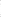 2023 год — 100 534,7  тыс. рублей; (18,76%)за счет средств краевого бюджета: 2023 год — 432 477,3  тыс. рублей; (80,69%)за счет средств внебюджетных источников: 2023 год — 2 941,9 тыс. рублей; (0,55%)за счет средств бюджета сельских поселений МО Усть-Лабинский район:2023 год — 3,0 тыс. рублей.(0,001%)Профинансирована реализация программных мероприятий в 2023 году на сумму 450 778,5 тыс., рублей, то есть 84,1 % от планируемых объемов, в том числе исполнении за счет средств: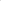 - бюджета муниципального образования Усть-Лабинский район: 73 145,9 тыс. рублей (16,23%);- средств краевого бюджета: 375 659,9 тыс. рублей (83,33%);- средств внебюджетных источников 1969,7  тыс. рублей (0,44%);Муниципальной программой «Строительство объектов социальной инфраструктуры на территории Усть-Лабинского района» на 2023 год была предусмотрена реализация восьми мероприятий: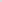 строительство в с. Суворовском Усть-Лабинского района объекта здравоохранения, включая проектно-изыскательские работы, необходимые для организации оказания медицинской помощи в соответствии с территориальной программой государственных гарантий бесплатного оказания гражданам медицинской помощи в Краснодарском крае (Здание врача общей практики в    с. Суворовское Усть-Лабинского района). Освоение средств составило 100%, мероприятие выполнено на 100%.строительство в х. Железном Усть-Лабинского района объекта здравоохранения, включая проектно-изыскательские работы, необходимые для организации оказания медицинской помощи в соответствии с территориальной программой государственных гарантий бесплатного оказания гражданам медицинской помощи в Краснодарском крае (Здание врача общей практики в х. Железном Усть-Лабинского района). Освоение средств составило 99,2%, мероприятие выполнено на 100%.изготовление  ПСД на строительство объекта МКУК «КДЦ «Суворовский» Усть-Лабинского района (в том числе  материально-техническое обеспечение). Освоение средств составило 89,3%. Мероприятие не выполнено. Исполнение мероприятия перенесено на 2024-2025 в целях вступления в подпрограмму «Создание объектов общественной инфраструктуры муниципальной собственности» государственной программы Краснодарского края «Развитие общественной инфраструктуры», утвержденной постановлением главы администрации (губернатора) Краснодарского края от 30 ноября 2021 г. № 857 «Об утверждении государственной программы Краснодарского края «Развитие общественной инфраструктуры».строительство детского сада на 250 мест в ст. Ладожской, ул. Красная, д.98 «В» Усть-Лабинского района.  Освоение средств составило 94,3%, мероприятие выполнено на 100%.изготовление ПСД на строительство модуля начальной школы на 400 мест в МБОУ СОШ № 7 ст. Воронежской. Освоение средств составило 100%, мероприятие выполнено на 100%.изготовление ПСД на строительство объекта «Детский сад на 140 мест по ул. Октябрьская, 125 г. Усть-Лабинск». Освоение средств составило 19,5%,  мероприятие не выполнено. В связи с получением отрицательного заключения государственной экспертизы, объект находится на перепроектировании.Строительство объекта: «Центр единоборств по адресу: г. Усть-Лабинск, ул. Ладожская, 78Б. Корректировка» (корректировка ПСД, проведение государственной экспертизы). Освоение денежных средств составило 20,6%, мероприятие не выполнено. Направлена заявка в департамент строительства Краснодарского края на перераспределение неосвоенных денежных средств на текущий год.Проведение сноса объектов недвижимости, находящихся в казне муниципального образования Усть-Лабинский район. Освоение средств составило 66,6%, мероприятие выполнено на 80%, снесено 4 объекта из 5, фактическая потребность в финансовых средствах удовлетворена.В отчетном периоде из четырех целевых показателей, запланированных к достижению по программе «Строительство объектов социальной инфраструктуры на территории Усть-Лабинского района», показатели их непосредственных результатов в полном объеме не достигнуты. Степень выполнения целевых показателей: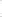 - количество построенных объектов социальной инфраструктуры — 1 шт. Показатель выполнен, построен объект: «Строительство в х. Железном Усть-Лабинского района объекта здравоохранения, включая проектно-изыскательские работы, необходимые для организации оказания медицинской помощи в соответствии с территориальной программой государственных гарантий бесплатного оказания гражданам медицинской помощи в Краснодарском крае (Здание врача общей практики в х. Железном Усть-Лабинского района)» (100%). Степень достижения планового значения целевого показателя 1;-  количество разработанной проектно-сметной документации на строительство объектов социальной инфраструктуры - 4 шт. Показатель выполнен на 50 %, разработана ПСД по объектам: «Строительство в                  с. Суворовском Усть-Лабинского района объекта здравоохранения, включая проектно-изыскательские работы, необходимые для организации оказания медицинской помощи в соответствии с территориальной программой государственных гарантий бесплатного оказания гражданам медицинской помощи в Краснодарском крае (Здание врача общей практики в                           с. Суворовское Усть-Лабинского района)» (100%) и «Изготовление ПСД на строительство модуля начальной школы на 400 мест в МБОУ СОШ № 7          ст. Воронежской» (100%). Степень достижения планового значения целевого показателя 0,5;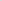 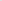 -  получение положительных заключений государственной экспертизы — 4 шт. Показатель выполнен на 50%, получено положительное заключение экспертизы по объектам: «Строительство в с. Суворовском Усть-Лабинского района объекта здравоохранения, включая проектно-изыскательские работы, необходимые для организации оказания медицинской помощи в соответствии с территориальной программой государственных гарантий бесплатного оказания гражданам медицинской помощи в Краснодарском крае (Здание врача общей практики в с. Суворовское Усть-Лабинского района)» (100%) и «Изготовление ПСД на строительство модуля начальной школы на 400 мест в МБОУ СОШ     № 7 ст. Воронежской» (100%). Степень достижения планового значения целевого показателя 0,5.- количество демонтированных нежилых зданий, строений и сооружений муниципальной собственности Усть-Лабинского района, признанных аварийными и подлежащими сносу — 5 шт. Показатель выполнен на 80%. Осуществлен демонтаж следующих объектов: «Демонтажные работы объекта недвижимости здания МБОУ СОШ №11, расположенного по адресу                ст. Кирпильская, ул. Советская, 44 методом разрушения»; «Снос объекта «Котельная — мастерская, площадью 87,5 кв.м., кадастровый номер 23:35:1004001:300 ст. Ладожская»; «Снос объекта «Гараж, литер Б, площадью 116,9 кв.м., расположенного по адресу: Усть-Лабинский район,                           г. Усть-Лабинск, ул. Ленина, 55»; «Снос объекта «Здание, назначение: нежилое, наименование: столовая общей площадью 56,7 кв.м., расположенного по адресу: Усть-Лабинский район, г. Усть-Лабинск, ул. Ленина, 55». Не осуществлен демонтаж объекта: «Снос объекта муниципального имущества из состава казны: нежилое здание летнего кинотеатра, площадью 720 кв.м. с кадастровым номером 23:35:0105004:509, расположенного по адресу:          Усть-Лабинский район, с. Суворовское, ул. Красная». Степень достижения планового значения целевого показателя 0,8.Оценка эффективности мероприятий муниципальной программы осуществляется в целях определения фактического вклада результатов муниципальной программы в социально-экономическое развитие Усть-Лабинского района, Краснодарского края и основана на оценке ее результативности с учетом объема софинансирования трёх бюджетных  ресурсов, направленных на ее реализацию.Оценка эффективности реализации муниципальной программыВывод:	эффективность реализации муниципальной программы муниципального образования Усть-Лабинский район «Строительство объектов социальной инфраструктуры на территории Усть-Лабинского района» в 2023 году, по оценке координатора, составила 0,4 и признается неудовлетворительной.Наименованиемуниципальной программы и входящих в ее состав подпрограммЭффективность реализации,2023 год1.Развитие образования в Усть-Лабинском районе 1,0 высокая2.Семейная политика0,97высокая3.Развитие культуры Усть-Лабинского района 1,0высокая4.Развитие физической культуры и спорта в муниципальном образовании Усть-Лабинский район 1,0высокая5.Молодежь муниципального образования Усть-Лабинский район 1,0высокая6.Развитие сельского хозяйства в Усть-Лабинском районе 0,99высокаяПодпрограмма « Развитие малых форм хозяйствования в агропромышленном комплексе на территории муниципального образования Усть-Лабинский район»0,98высокаяПодпрограмма «Обеспечение эпизоотического, ветеринарно-санитарного благополучия на территории муниципального образования Усть-Лабинский район»1,0высокая7.Обеспечение безопасности населения  в Усть-Лабинском  районе 1,0высокаяПодпрограмма «Снижение рисков и смягчение последствий чрезвычайных ситуаций природного и техногенного характера в муниципальном образовании Усть-Лабинский район»1,0высокаяПодпрограмма «Мероприятия по предупреждению и ликвидации чрезвычайных ситуаций, стихийных бедствий и их последствий в муниципальном образовании Усть-Лабинский район»1,0высокаяПодпрограмма «Профилактика терроризма и экстремизма на территории муниципального образования Усть-Лабинский район»1,0высокаяПодпрограмма «Укрепление правопорядка, профилактика правонарушений и усиление борьбы с преступностью в муниципальном образовании Усть-Лабинский район»1,0высокаяПодпрограмма «Профилактика безнадзорности и правонарушений несовершеннолетних в муниципальном образовании Усть-Лабинский район»1,0высокая8.Обеспечение разработки градостроительной документации муниципального образования Усть- Лабинский район 0,81средняя9. Управление муниципальным имуществом1,0высокаяПодпрограмма «Проведение инвентаризации муниципального имущества, изготовление технической документации и оценки объектов муниципальной собственности, земельных участков»0,5неудовлетворительнаяПодпрограмма «Формирование специализированного жилищного фонда муниципального образования Усть-Лабинский район (жилые помещения для детей-сирот и детей, оставшихся без попечения родителей, лиц из числа детей-сирот и детей, оставшихся без попечения родителей, лиц, относящихся к категориям детей-сирот и детей, оставшихся без попечения родителей)» 1,0высокаяПодпрограмма «Изъятие недвижимости для муниципальных нужд из аварийного жилищного фонда»1,0высокая10.Обеспечение реализации функций органов местного самоуправления 1,0высокаяПодпрограмма «Техническое и транспортное обеспечение деятельности органов местного самоуправления муниципального образования Усть-Лабинский район»1,0высокаяПодпрограмма «Обеспечение ведения бухгалтерского учета и отчетности органов местного самоуправления муниципального образования Усть-Лабинский район»1,0высокаяПодпрограмма «Реализация функций органов местного самоуправления муниципального образования Усть-Лабинский район в сфере строительства, жилищно - коммунального хозяйства и топливно - энергетического комплекса»1,0высокая11. Обеспечение автотранспортных услуг для нужд муниципального образования Усть-Лабинский район1,0высокая12.Развитие информационного общества  1,0высокаяПодпрограмма «Развитие территориального общественного самоуправления муниципального образования Усть-Лабинский»1,0высокая13.Формирование условий для духовно-нравственного развития граждан 1,0высокая14.Управление муниципальными финансами муниципального образования Усть-Лабинский район1,0высокаяПодпрограмма «Совершенствование межбюджетных отношений в муниципальном образовании Усть-Лабинский район»1,0высокаяПодпрограмма «Обслуживание муниципального долга муниципального образования Усть-Лабинский район» 0,50неудовлетворительная15.Оказание мер социальной поддержки на приобретение (строительство) жилья 1,0высокая16.Социальная поддержка граждан1,0высокая17. Развитие малого и среднего предпринимательства на территории муниципального образования Усть-Лабинский район»1,0 высокая18. Бережливый Усть-Лабинский район1,0 высокая19. Создание условий для инвестиционной привлекательности в муниципальном образовании Усть-Лабинский район1,0 высокая20. Развитие топливно-энергетического комплекса  и жилищно-коммунального хозяйства муниципального образования Усть-Лабинский район1,0высокаяПодпрограмма "Развитие инженерной инфраструктуры муниципального образования Усть-Лабинский район"0,84 среднейПодпрограмма "Охрана окружающей среды и модернизация производства"1,0 высокаяПодпрограмма "Энергосбережение  и повышение энергетической эффективности  муниципального образования Усть-Лабинский район"не оценивалась Подпрограмма "Содержание специализированного жилищного фонда муниципального образования Усть-Лабинский район"0,45неудовлетворительная21. Строительство объектов социальной инфраструктуры на территории Усть-Лабинского района0,40неудовлетворительнаяНаименование показателяЗначение показателяСтепень достижения плановых значений целевых показателей/степень реализации программы1,0Степень достижения выполнения мероприятий программы0,95Степень соответствия запланированному уровню расходов1,0Оценка эффективности использования финансовых средств1,0Эффективность реализации муниципальной программы1,0Наименование показателяЗначение показателяСтепень достижения плановых значений целевых показателей/степень реализации программы1Степень достижения выполнения мероприятий программы1Степень соответствия запланированному уровню расходов0,97Оценка эффективности использования финансовых средств1Эффективность реализации муниципальной программы0,97Наименование показателяЗначение показателяСтепень достижения плановых значений целевых показателей/степень реализации программы1Степень достижения выполнения мероприятий программы1Степень соответствия запланированному уровню расходов1Оценка эффективности использования финансовых средств1Эффективность реализации муниципальной программы1Наименование показателяЗначение показателяСтепень достижения плановых значений целевых показателей/степень реализации программы1Степень достижения выполнения мероприятий программы1Степень соответствия запланированному уровню расходов1Оценка эффективности использования финансовых средств1Эффективность реализации муниципальной программы1Наименование показателяЗначение показателяСтепень достижения плановых значений целевых показателей/степень реализации программы1Степень достижения выполнения мероприятий программы1Степень соответствия запланированному уровню расходов1Оценка эффективности использования финансовых средств1Эффективность реализации муниципальной программы1Наименование показателяЗначение показателяСтепень достижения плановых значений целевых показателей/степень реализации программы0,98Степень достижения выполнения мероприятий программы1Степень соответствия запланированному уровню расходов1Оценка эффективности использования финансовых средств1Эффективность реализации муниципальной программы0,98Наименование показателяЗначение показателяСтепень достижения плановых значений целевых показателей/степень реализации программы1Степень достижения выполнения мероприятий программы1Степень соответствия запланированному уровню расходов0,76Оценка эффективности использования финансовых средств1Эффективность реализации муниципальной программы1Наименование показателяЗначение показателяЭффективность реализации муниципальной программы0,99Наименование показателяЗначение показателяСтепень достижения плановых значений целевых показателей/степень реализации программы1Степень достижения выполнения мероприятий программы1Степень соответствия запланированному уровню расходов1Оценка эффективности использования финансовых средств1Эффективность реализации муниципальной программы1Наименование показателяЗначение показателяСтепень достижения плановых значений целевых показателей/степень реализации программы1Степень достижения выполнения мероприятий программы1Степень соответствия запланированному уровню расходов0,99Оценка эффективности использования финансовых средств1Эффективность реализации муниципальной программы1Наименование показателяЗначение показателяСтепень достижения плановых значений целевых показателей/степень реализации программы1Степень достижения выполнения мероприятий программы1Степень соответствия запланированному уровню расходов1Оценка эффективности использования финансовых средств1Эффективность реализации муниципальной программы1Наименование показателяЗначение показателяСтепень достижения плановых значений целевых показателей/степень реализации программы1,5Степень достижения выполнения мероприятий программы1Степень соответствия запланированному уровню расходов1Оценка эффективности использования финансовых средств1Эффективность реализации муниципальной программы1,1Наименование показателяЗначение показателяСтепень достижения плановых значений целевых показателей/степень реализации программы1,8Степень достижения выполнения мероприятий программы1Степень соответствия запланированному уровню расходов1Оценка эффективности использования финансовых средств1Эффективность реализации муниципальной программы1,8Наименование показателяЗначение показателяЭффективность реализации муниципальной программы1Наименование показателяЗначение показателяСтепень достижения плановых значений целевых показателей/степень реализации программы0,9Степень достижения выполнения мероприятий программы0,86Степень соответствия запланированному уровню расходов0,96Оценка эффективности использования финансовых средств0,90Эффективность реализации муниципальной программы0,81Наименование показателяЗначение показателяСтепень достижения плановых значений целевых показателей/степень реализации программы1Степень достижения выполнения мероприятий программы1Степень соответствия запланированному уровню расходов0,98Оценка эффективности использования финансовых средств1Эффективность реализации муниципальной программы1Наименование показателяЗначение показателяСтепень достижения плановых значений целевых показателей/степень реализации программы1Степень достижения выполнения мероприятий программы1Степень соответствия запланированному уровню расходов0,99Оценка эффективности использования финансовых средств1Эффективность реализации муниципальной программы1Наименование показателяЗначение показателяСтепень достижения плановых значений целевых показателей/степень реализации программы1Степень достижения выполнения мероприятий программы1Степень соответствия запланированному уровню расходов1Оценка эффективности использования финансовых средств1Эффективность реализации муниципальной программы1Наименование показателяЗначение показателяЭффективность реализации муниципальной программы1Наименование показателяЗначение показателяСтепень достижения плановых значений целевых показателей/степень реализации программы1Степень достижения выполнения мероприятий программы1Степень соответствия запланированному уровню расходов1Оценка эффективности использования финансовых средств1Эффективность реализации муниципальной программы1Наименование показателяЗначение показателяСтепень достижения плановых значений целевых показателей/степень реализации программы1Степень достижения выполнения мероприятий программы1Степень соответствия запланированному уровню расходов1Оценка эффективности использования финансовых средств1Эффективность реализации муниципальной программы1Наименование показателяЗначение показателяСтепень достижения плановых значений целевых показателей/степень реализации программы1Степень достижения выполнения мероприятий программы1Степень соответствия запланированному уровню расходов1Оценка эффективности использования финансовых средств1Эффективность реализации муниципальной программы1Наименование показателяЗначение показателяЭффективность реализации муниципальной программы1Наименование показателяЗначениепоказателяСтепень достижения плановых значений целевыхпоказателей/степень реализации программы1Степень достижения выполнения мероприятийпрограммы1Степень соответствия запланированному уровнюрасходов0,87Оценка эффективности использования финансовыхсредств1Эффективность реализации муниципальнойпрограммы1Наименование показателяЗначение показателяСтепень достижения плановых значений целевых показателей/степень реализации программы1Степень достижения выполнения мероприятий программы1Степень соответствия запланированному уровню расходов1Оценка эффективности использования финансовых средств1Эффективность реализации муниципальной программы11Подпрограмма ««Развитие территориального общественного самоуправления муниципального образования Усть-Лабинский».»1,0высокаяНаименование показателяЗначение показателяСтепень достижения плановых значений целевых показателей/степень реализации программы1Степень достижения выполнения мероприятий программы1Степень соответствия запланированному уровню расходов0,96Оценка эффективности использования финансовых средств1Эффективность реализации муниципальной программы1Наименование показателяЗначение показателяСтепень достижения плановых значений целевых показателей/степень реализации программы1Степень достижения выполнения мероприятий программы1Степень соответствия запланированному уровню расходов1Оценка эффективности использования финансовых средств1Эффективность реализации муниципальной программы1Наименование показателяЗначение показателяСтепень достижения плановых значений целевых показателей/степень реализации программы1Степень достижения выполнения мероприятий программы0,50Степень соответствия запланированному уровню расходовОценка эффективности использования финансовых средствЭффективность реализации муниципальной программы0,5Наименование показателяЗначение показателяЭффективность реализации муниципальной программы1Наименование показателяЗначение показателяСтепень достижения плановых значений целевых показателей/степень реализации программы1Степень достижения выполнения мероприятий программы1Степень соответствия запланированному уровню расходов1Оценка эффективности использования финансовых средств1Эффективность реализации муниципальной программы1Наименование показателяЗначение показателяСтепень достижения плановых значений целевых показателей/степень реализации программы1Степень достижения выполнения мероприятий программы1Степень соответствия запланированному уровню расходов1Оценка эффективности использования финансовых средств1Эффективность реализации муниципальной программы1Наименование показателяЗначение показателяСтепень достижения плановых значений целевых показателей/степень реализации программы1Степень достижения выполнения мероприятий программы1Степень соответствия запланированному уровню расходов0,99Оценка эффективности использования финансовых средств1Эффективность реализации муниципальной программы1Наименование показателяЗначение показателяСтепень достижения плановых значений целевых показателей/степень реализации программы1Степень достижения выполнения мероприятий программы1Степень соответствия запланированному уровню расходов1Оценка эффективности использования финансовых средств1Эффективность реализации муниципальной программы1Наименование показателяЗначение показателяСтепень достижения плановых значений целевых показателей/степень реализации программы1Степень достижения выполнения мероприятий программы1Степень соответствия запланированному уровню расходов1Оценка эффективности использования финансовых средств1Эффективность реализации муниципальной программы1Наименование показателяЗначениепоказателяСтепень достижения плановых значений целевыхпоказателей/степень реализации программы1Степень достижения выполнения мероприятийпрограммы0,82Степень соответствия запланированному уровнюрасходов0,98Оценка эффективности использования финансовыхсредств0,84Эффективность реализации муниципальнойпрограммы0,84Наименование показателяЗначение показателяСтепень достижения плановых значений целевыхпоказателей/степень реализации программы1Степень достижения выполнения мероприятийпрограммы0,6Степень соответствия запланированному уровнюрасходов0,2Оценка эффективности использования финансовыхсредств1Эффективность реализации муниципальнойпрограммы1Наименование показателяЗначение показателяСтепень достижения плановых значений целевыхпоказателей/степень реализации программы0,61Степень достижения выполнения мероприятийпрограммы0,5Степень соответствия запланированному уровнюрасходов0,67Оценка эффективности использования финансовыхсредств0,74Эффективность реализации муниципальнойпрограммы0,45Наименование показателяЗначение показателяЭффективность реализации муниципальной программы0,9Наименование показателяЗначение показателяСтепень достижения плановых значений целевыхпоказателей/степень реализации программы0,7Степень достижения выполнения мероприятийпрограммы 0,5Степень соответствия запланированному уровнюрасходов 0,84Оценка эффективности использования финансовыхсредств0,6Эффективность реализации муниципальнойпрограммы   0,4